Life Vision Pre-intermediate A2/B1Kryteria ocenyLife Vision Pre-intermediate A2/B1Kryteria ocenyLife Vision Pre-intermediate A2/B1Kryteria oceny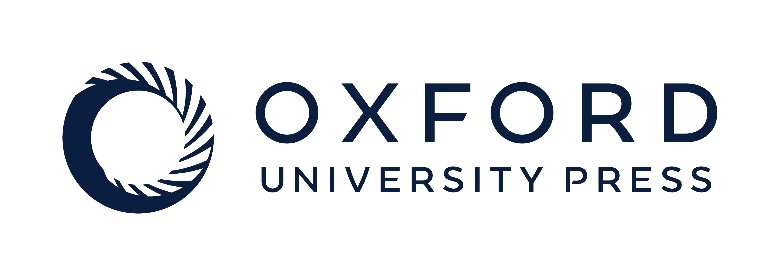 INTRODUCTION INTRODUCTION INTRODUCTION INTRODUCTION INTRODUCTION INTRODUCTION CEL KSZTAŁCENIA WG PODSTAWY PROGRAMOWEJOCENAOCENAOCENAOCENAOCENACEL KSZTAŁCENIA WG PODSTAWY PROGRAMOWEJBARDZO DOBRADOBRADOBRADOSTATECZNADOPUSZCZAJĄCAZnajomość środków językowych 
Gramatyka i słownictwoUczeń poprawnie stosuje poznane słownictwo z rozdziału Introduction (w tym m.in. nazwy ubrań i przymiotniki związane z ubraniami, nazwy wydarzeń kulturalnych, nazwy czynności związanych ze sztuką, nazwy miejsc w mieście i poza miastem, wyrażenia związane z zakupami); bezbłędnie lub niemal bezbłędnie posługuje się czasami present simple, present continuous, present perfect, konstrukcją there was / there were; właściwie stosuje przedimek określony, nieokreślony oraz zerowy, określenia for / since oraz przysłówki częstotliwości.Uczeń, popełniając nieliczne błędy, stosuje poznane słownictwo z rozdziału Introduction (w tym m.in. nazwy ubrań i przymiotniki związane z ubraniami, nazwy wydarzeń kulturalnych, nazwy czynności związanych ze sztuką, nazwy miejsc w mieście i poza miastem, wyrażenia związane z zakupami); na ogół poprawnie posługuje się czasami present simple, present continuous, present perfect, konstrukcją there was / there were; właściwie stosuje przedimek określony, nieokreślony oraz zerowy, określenia for / since oraz przysłówki częstotliwości, popełniając nieliczne błędy.Uczeń, popełniając nieliczne błędy, stosuje poznane słownictwo z rozdziału Introduction (w tym m.in. nazwy ubrań i przymiotniki związane z ubraniami, nazwy wydarzeń kulturalnych, nazwy czynności związanych ze sztuką, nazwy miejsc w mieście i poza miastem, wyrażenia związane z zakupami); na ogół poprawnie posługuje się czasami present simple, present continuous, present perfect, konstrukcją there was / there were; właściwie stosuje przedimek określony, nieokreślony oraz zerowy, określenia for / since oraz przysłówki częstotliwości, popełniając nieliczne błędy.Uczeń, popełniając liczne błędy, stosuje poznane słownictwo z rozdziału Introduction (w tym m.in. nazwy ubrań i przymiotniki związane z ubraniami, nazwy wydarzeń kulturalnych, nazwy czynności związanych ze sztuką, nazwy miejsc w mieście i poza miastem, wyrażenia związane z zakupami); nie zawsze poprawnie posługuje się czasami present simple, present continuous, present perfect, konstrukcją there was / there were; właściwie stosuje przedimek określony, nieokreślony oraz zerowy, określenia for / since oraz przysłówki częstotliwości, popełniając liczne błędy.Uczeń posługuje się bardzo ograniczonym zakresem słownictwa z rozdziału Introduction (w tym m.in. nazwy ubrań i przymiotniki związane z ubraniami, nazwy wydarzeń kulturalnych, nazwy czynności związanych ze sztuką, nazwy miejsc w mieście i poza miastem, wyrażenia związane z zakupami); popełnia bardzo liczne błędy w konstrukcji i zastosowaniu czasów present simple, present continuous, present perfect, konstrukcją there was / there were; właściwie stosuje przedimek określony, nieokreślony oraz zerowy, określenia for / since oraz przysłówki częstotliwości, popełniając bardzo liczne błędy.Rozumienie wypowiedzi ze słuchuUczeń określa główną myśl wypowiedzi oraz znajduje w tekście informacje dotyczące ubrań oraz odwiedzanych miejsc, nie popełniając większych błędów; poprawnie uzupełnia tabelę na temat wydarzeń kulturalnych oraz odpowiada na pytania.Uczeń określa główną myśl wypowiedzi oraz znajduje w tekście informacje dotyczące ubrań oraz odwiedzanych miejsc, popełniając nieliczne błędy; na ogół poprawnie uzupełnia tabelę na temat wydarzeń kulturalnych oraz odpowiada na pytania.Uczeń określa główną myśl wypowiedzi oraz znajduje w tekście informacje dotyczące ubrań oraz odwiedzanych miejsc, popełniając nieliczne błędy; na ogół poprawnie uzupełnia tabelę na temat wydarzeń kulturalnych oraz odpowiada na pytania.Uczeń z pewną trudnością określa główną myśl wypowiedzi oraz znajduje w tekście informacje dotyczące ubrań oraz odwiedzanych miejsc, popełniając dość liczne błędy; uzupełniając tabelę na temat wydarzeń kulturalnych oraz odpowiadając na pytania popełnia liczne błędy.Uczeń z trudnością określa główną myśl wypowiedzi oraz z trudem znajduje w tekście informacje dotyczące ubrań oraz odwiedzanych miejsc, popełnia przy tym liczne błędy; uzupełniając tabelę na temat wydarzeń kulturalnych oraz odpowiadając na pytania popełnia bardzo liczne błędy.Rozumienie wypowiedzi pisemnejUczeń bezbłędnie lub niemal bezbłędnie określa główną myśl tekstu oraz znajduje określone informacje w tekstach dotyczących ubrań oraz czystości plaży; poprawnie odpowiada na pytania.Uczeń określa główną myśl tekstu oraz znajduje określone informacje w tekstach dotyczących ubrań oraz czystości plaży, popełniając nieliczne błędy; na ogół poprawnie odpowiada na pytania.Uczeń określa główną myśl tekstu oraz znajduje określone informacje w tekstach dotyczących ubrań oraz czystości plaży, popełniając nieliczne błędy; na ogół poprawnie odpowiada na pytania.Uczeń określa główną myśl tekstu oraz znajduje określone informacje w tekstach dotyczących ubrań oraz czystości plaży, popełniając liczne błędy; odpowiadając na pytania popełnia liczne błędy.Uczeń określa główną myśl tekstu oraz znajduje określone informacje w tekstach dotyczących ubrań oraz czystości plaży, popełniając bardzo liczne błędy; odpowiadając na pytania popełnia bardzo liczne błędy.Reagowanie na wypowiedzi Uczeń w sposób płynny pyta i udziela informacji na temat pytania dotyczące podanego pojęcia, wyraża swoje opinie na temat zalet mieszkania na wsi i uzasadnia je, ewentualnie popełnione błędy językowe nie zakłócają komunikacji.Uczeń pyta i udziela informacji na temat pytania dotyczące podanego pojęcia, wyraża swoje opinie na temat zalet mieszkania na wsi i uzasadnia je, popełniając nieliczne błędy językowe, które na ogół nie zakłócają komunikacji.Uczeń pyta i udziela informacji na temat pytania dotyczące podanego pojęcia, wyraża swoje opinie na temat zalet mieszkania na wsi i uzasadnia je, popełniając nieliczne błędy językowe, które na ogół nie zakłócają komunikacji.Uczeń pyta i udziela informacji na temat pytania dotyczące podanego pojęcia, wyraża swoje opinie na temat zalet mieszkania na wsi i uzasadnia je, popełniając liczne błędy językowe, które częściowo zakłócają komunikację.Uczeń nieudolnie pyta i udziela informacji na temat pytania dotyczące podanego pojęcia, wyraża swoje opinie na temat zalet mieszkania na wsi i uzasadnia je, popełniając liczne błędy językowe, które w znacznym stopniu zakłócają komunikację.Tworzenie wypowiedzi ustnejUczeń w sposób płynny opisuje postać na ilustracji, sławne osoby oraz główną ulicy handlowej w swoim mieście, wypowiada się na temat najbliższego morza i jego czystości wyrażając i uzasadniając uczucia i emocje, ewentualnie popełnione błędy językowe nie zakłócają komunikacji.Uczeń opisuje postać na ilustracji, sławne osoby oraz główną ulicy handlowej w swoim mieście, wypowiada się na temat najbliższego morza i jego czystości wyrażając i uzasadniając uczucia i emocje, popełniając błędy językowe na ogół niewpływające na zrozumienie wypowiedzi.Uczeń opisuje postać na ilustracji, sławne osoby oraz główną ulicy handlowej w swoim mieście, wypowiada się na temat najbliższego morza i jego czystości wyrażając i uzasadniając uczucia i emocje, popełniając błędy językowe na ogół niewpływające na zrozumienie wypowiedzi.Uczeń opisuje postać na ilustracji, sławne osoby oraz główną ulicy handlowej w swoim mieście, wypowiada się na temat najbliższego morza i jego czystości wyrażając i uzasadniając uczucia i emocje, popełniając błędy językowe, które w pewnym stopniu wpływają na właściwe zrozumienie wypowiedzi.Uczeń nieudolnie opisuje postać na ilustracji, sławne osoby oraz główną ulicy handlowej w swoim mieście, wypowiada się na temat najbliższego morza i jego czystości wyrażając i uzasadniając uczucia i emocje, popełniając liczne błędy językowe, które w znacznym stopniu wpływają na właściwe zrozumienie wypowiedzi.Tworzenie wypowiedzi pisemnej – wiadomość emailUczeń tworzy spójną i logiczną wypowiedź pisemną na temat mieszkania na wsi, nie popełniając większych błędów i stosując urozmaicone słownictwo oraz właściwą formę i styl wypowiedzi.Uczeń tworzy w miarę spójną i logiczną wypowiedź pisemną na temat mieszkania na wsi, popełniając niewielkie błędy językowe niewpływające na zrozumienie wypowiedzi; stosuje w miarę właściwą formę i styl wypowiedzi.Uczeń tworzy w miarę spójną i logiczną wypowiedź pisemną na temat mieszkania na wsi, popełniając niewielkie błędy językowe niewpływające na zrozumienie wypowiedzi; stosuje w miarę właściwą formę i styl wypowiedzi.Uczeń tworzy niezbyt spójną i logiczną wypowiedź pisemną na temat mieszkania na wsi, popełniając błędy językowe, które częściowo wpływają na zrozumienie wypowiedzi; stosuje częściowo właściwą formę i styl wypowiedzi.Uczeń tworzy niespójną i nielogiczną wypowiedź pisemną na temat mieszkania na wsi, popełniając błędy językowe, które w znacznym stopniu wpływają na zrozumienie wypowiedzi; nie zachowuje właściwej formy i stylu.Przetwarzanie tekstu – mediacjaUczeń tłumaczy wyrażenia na język polski oraz przekształca zdania używając podanych słów, nie popełniając błędów.Uczeń tłumaczy wyrażenia na język polski oraz przekształca zdania używając podanych słów, popełniając niewielkie błędy.Uczeń tłumaczy wyrażenia na język polski oraz przekształca zdania używając podanych słów, popełniając niewielkie błędy.Uczeń tłumaczy wyrażenia na język polski oraz przekształca zdania używając podanych słów, popełniając liczne błędy.Uczeń tłumaczy wyrażenia na język polski oraz przekształca zdania używając podanych słów, popełniając bardzo liczne błędy.UNIT 1 UNIT 1 UNIT 1 UNIT 1 UNIT 1 UNIT 1 CEL KSZTAŁCENIA WG PODSTAWY PROGRAMOWEJOCENAOCENAOCENAOCENAOCENACEL KSZTAŁCENIA WG PODSTAWY PROGRAMOWEJBARDZO DOBRADOBRADOBRADOSTATECZNADOPUSZCZAJĄCAZnajomość środków językowych 
Gramatyka i słownictwoUczeń poprawnie stosuje poznane słownictwo z Unitu 1 (w tym m.in. słownictwo związane ze spędzaniem czasu poza domem, zakwaterowaniem podczas wyjazdów, organizowaniem wyjazdu, środkami transportu oraz ruchem ulicznym, wyrażenia związane z wypadkami komunikacyjnymi, wyrażania określające formy transportu oraz sposoby podróżowania, wyrażenia podtrzymujące rozmowę, wyrażenia związane z pisaniem bloga, przymiotniki o zabarwieniu pozytywnym i negatywnym, rzeczowniki złożone, pytanie o drogę i wskazywanie drogi); bezbłędnie lub niemal bezbłędnie posługuje się czasem past simple: twierdzenia i przeczenia i pytania, stosuje słowa pytające, czasowniki regularne i nieregularne, tworzy pytania o podmiot i dopełnienie.Uczeń, popełniając nieliczne błędy, stosuje poznane słownictwo z Unitu 1 (w tym m.in. słownictwo związane ze spędzaniem czasu poza domem, zakwaterowaniem podczas wyjazdów, organizowaniem wyjazdu, środkami transportu oraz ruchem ulicznym, wyrażenia związane z wypadkami komunikacyjnymi, wyrażania określające formy transportu oraz sposoby podróżowania, wyrażenia podtrzymujące rozmowę, wyrażenia związane z pisaniem bloga, przymiotniki o zabarwieniu pozytywnym i negatywnym, rzeczowniki złożone, pytanie o drogę i wskazywanie drogi); posługuje się czasem past simple: twierdzenia i przeczenia i pytania, stosuje słowa pytające, czasowniki regularne i nieregularne, tworzy pytania o podmiot i dopełnienie, popełniając nieliczne błędy.Uczeń, popełniając nieliczne błędy, stosuje poznane słownictwo z Unitu 1 (w tym m.in. słownictwo związane ze spędzaniem czasu poza domem, zakwaterowaniem podczas wyjazdów, organizowaniem wyjazdu, środkami transportu oraz ruchem ulicznym, wyrażenia związane z wypadkami komunikacyjnymi, wyrażania określające formy transportu oraz sposoby podróżowania, wyrażenia podtrzymujące rozmowę, wyrażenia związane z pisaniem bloga, przymiotniki o zabarwieniu pozytywnym i negatywnym, rzeczowniki złożone, pytanie o drogę i wskazywanie drogi); posługuje się czasem past simple: twierdzenia i przeczenia i pytania, stosuje słowa pytające, czasowniki regularne i nieregularne, tworzy pytania o podmiot i dopełnienie, popełniając nieliczne błędy.Uczeń, popełniając liczne błędy, stosuje poznane słownictwo z Unitu 1 (w tym m.in. słownictwo związane ze spędzaniem czasu poza domem, zakwaterowaniem podczas wyjazdów, organizowaniem wyjazdu, środkami transportu oraz ruchem ulicznym, wyrażenia związane z wypadkami komunikacyjnymi, wyrażania określające formy transportu oraz sposoby podróżowania, wyrażenia podtrzymujące rozmowę, wyrażenia związane z pisaniem bloga, przymiotniki o zabarwieniu pozytywnym i negatywnym, rzeczowniki złożone, pytanie o drogę i wskazywanie drogi); posługuje się czasem past simple: twierdzenia i przeczenia i pytania, stosuje słowa pytające, czasowniki regularne i nieregularne, tworzy pytania o podmiot i dopełnienie, popełniając liczne błędy.Uczeń, posługuje się bardzo ograniczonym zakresem słownictwa z Unitu 1 (w tym m.in. słownictwo związane ze spędzaniem czasu poza domem, zakwaterowaniem podczas wyjazdów, organizowaniem wyjazdu, środkami transportu oraz ruchem ulicznym, wyrażenia związane z wypadkami komunikacyjnymi, wyrażania określające formy transportu oraz sposoby podróżowania, wyrażenia podtrzymujące rozmowę, wyrażenia związane z pisaniem bloga, przymiotniki o zabarwieniu pozytywnym i negatywnym, rzeczowniki złożone, pytanie o drogę i wskazywanie drogi); popełnia bardzo liczne błędy w konstrukcji i zastosowaniu czasu past simple: twierdzenia i przeczenia i pytania, stosuje słowa pytające, czasowników regularnych i nieregularnych, z trudnością tworzy pytania o podmiot i dopełnienie, popełniając bardzo liczne błędy. Rozumienie wypowiedzi ze słuchuUczeń określa główną myśl oraz znajduje w tekście informacje dotyczące wycieczek, rajdu samochodowego, rozmowy telefonicznej i poprawia błędy w podanych zdaniach, nie popełniając większych błędów; poprawnie porządkuje informacje, odpowiada na pytania, uzupełnia luki w notatce na podstawie oraz określa intencje nadawcy/autora wypowiedzi.Uczeń określa główną myśl oraz znajduje w tekście informacje dotyczące wycieczek, rajdu samochodowego, rozmowy telefonicznej i poprawia błędy w podanych zdaniach, popełniając nieliczne błędy; na ogół poprawnie porządkuje informacje, odpowiada na pytania, uzupełnia luki w notatce na podstawie oraz określa intencje nadawcy/autora wypowiedzi.Uczeń określa główną myśl oraz znajduje w tekście informacje dotyczące wycieczek, rajdu samochodowego, rozmowy telefonicznej i poprawia błędy w podanych zdaniach, popełniając nieliczne błędy; na ogół poprawnie porządkuje informacje, odpowiada na pytania, uzupełnia luki w notatce na podstawie oraz określa intencje nadawcy/autora wypowiedzi.Uczeń z pewną trudnością określa główną myśl oraz znajduje w tekście informacje dotyczące wycieczek, rajdu samochodowego, rozmowy telefonicznej i poprawia błędy w podanych zdaniach, popełniając dość liczne błędy; nie zawsze poprawnie porządkuje informacje, odpowiada na pytania, uzupełnia luki w notatce na podstawie oraz określa intencje nadawcy/autora wypowiedzi.Uczeń z trudnością określa główną myśl oraz z trudem znajduje w tekście informacje dotyczące wycieczek, rajdu samochodowego, rozmowy telefonicznej i poprawia błędy w podanych zdaniach, popełnia przy tym liczne błędy; z trudnością porządkuje informacje, odpowiada na pytania, uzupełnia luki w notatce na podstawie oraz określa intencje nadawcy/autora wypowiedzi.Rozumienie wypowiedzi pisemnejUczeń bezbłędnie lub niemal bezbłędnie określa główną myśl i znajduje określone informacje w tekstach dotyczących podróżowania i odwiedzania miejsc oraz podróżników, uzupełnia luki w tekście wyrażeniami związanymi ze spędzaniem czasu poza domem, dopasowuje zdania do części tekstu, odróżnia informacje o faktach od opinii, wyciąga wnioski z informacji zawartych w tekście , odpowiada na pytania, uzupełnia luki w wiadomości email informacjami z tekstu, wskazuje odpowiedź zgodną z treścią tekstu oraz układa linijki dialogu we właściwej kolejności.Uczeń na ogół poprawnie określa główną myśl i znajduje określone informacje w tekstach dotyczących podróżowania i odwiedzania miejsc oraz podróżników, uzupełnia luki w tekście wyrażeniami związanymi ze spędzaniem czasu poza domem, dopasowuje zdania do części tekstu, odróżnia informacje o faktach od opinii, wyciąga wnioski z informacji zawartych w tekście , odpowiada na pytania, uzupełnia luki w wiadomości email informacjami z tekstu, wskazuje odpowiedź zgodną z treścią tekstu oraz układa linijki dialogu we właściwej kolejności.Uczeń na ogół poprawnie określa główną myśl i znajduje określone informacje w tekstach dotyczących podróżowania i odwiedzania miejsc oraz podróżników, uzupełnia luki w tekście wyrażeniami związanymi ze spędzaniem czasu poza domem, dopasowuje zdania do części tekstu, odróżnia informacje o faktach od opinii, wyciąga wnioski z informacji zawartych w tekście , odpowiada na pytania, uzupełnia luki w wiadomości email informacjami z tekstu, wskazuje odpowiedź zgodną z treścią tekstu oraz układa linijki dialogu we właściwej kolejności.Uczeń z pewną trudnością określa główną myśl i znajduje określone informacje w tekstach dotyczących podróżowania i odwiedzania miejsc oraz podróżników, uzupełnia luki w tekście wyrażeniami związanymi ze spędzaniem czasu poza domem, dopasowuje zdania do części tekstu, odróżnia informacje o faktach od opinii, wyciąga wnioski z informacji zawartych w tekście , odpowiada na pytania, uzupełnia luki w wiadomości email informacjami z tekstu, wskazuje odpowiedź zgodną z treścią tekstu oraz układa linijki dialogu we właściwej kolejności.Uczeń z trudnością określa główną myśl i znajduje określone informacje w tekstach dotyczących podróżowania i odwiedzania miejsc oraz podróżników, uzupełnia luki w tekście wyrażeniami związanymi ze spędzaniem czasu poza domem, dopasowuje zdania do części tekstu, odróżnia informacje o faktach od opinii, wyciąga wnioski z informacji zawartych w tekście , odpowiada na pytania, uzupełnia luki w wiadomości email informacjami z tekstu, wskazuje odpowiedź zgodną z treścią tekstu oraz układa linijki dialogu we właściwej kolejności.Tworzenie wypowiedzi ustnej – wyrażanie opiniiUczeń w sposób płynny wyraża i uzasadnia swoją opinię na temat sposobu spędzania wakacji, planowania wyjazdów, wycieczek i błędów związanych z nimi, miejsca na świecie wartego odwiedzenia, środków transportu oraz umiejętności prowadzenie rozmowy, nie popełniając większych błędów.Uczeń wyraża i uzasadnia swoją opinię na temat sposobu spędzania wakacji, planowania wyjazdów, wycieczek i błędów związanych z nimi, miejsca na świecie wartego odwiedzenia, środków transportu oraz umiejętności prowadzenie rozmowy, popełniając błędy językowe na ogół niewpływające na zrozumienie wypowiedzi.Uczeń wyraża i uzasadnia swoją opinię na temat sposobu spędzania wakacji, planowania wyjazdów, wycieczek i błędów związanych z nimi, miejsca na świecie wartego odwiedzenia, środków transportu oraz umiejętności prowadzenie rozmowy, popełniając błędy językowe na ogół niewpływające na zrozumienie wypowiedzi.Uczeń wyraża i uzasadnia swoją opinię na temat sposobu spędzania wakacji, planowania wyjazdów, wycieczek i błędów związanych z nimi, miejsca na świecie wartego odwiedzenia, środków transportu oraz umiejętności prowadzenie rozmowy, popełniając błędy językowe, które w pewnym stopniu wpływają na właściwe zrozumienie wypowiedzi.Uczeń wyraża i uzasadnia swoją opinię na temat sposobu spędzania wakacji, planowania wyjazdów, wycieczek i błędów związanych z nimi, miejsca na świecie wartego odwiedzenia, środków transportu oraz umiejętności prowadzenie rozmowy, popełniając liczne błędy językowe, które w znacznym stopniu wpływają na właściwe zrozumienie wypowiedzi.Tworzenie wypowiedzi ustnej –rozmowa z odgrywaniem roliUczeń swobodnie prowadzi rozmowę na temat wydarzeń z pamiętnego weekendu; ewentualnie popełnione błędy językowe nie zakłócają komunikacji. Uczeń dość swobodnie prowadzi rozmowę na temat wydarzeń z pamiętnego weekendu; nieliczne popełnione błędy językowe na ogół nie zakłócają komunikacji.Uczeń dość swobodnie prowadzi rozmowę na temat wydarzeń z pamiętnego weekendu; nieliczne popełnione błędy językowe na ogół nie zakłócają komunikacji.Uczeń z pewną trudnością prowadzi rozmowę na temat wydarzeń z pamiętnego weekendu; popełnia dość liczne błędy językowe częściowo zakłócające komunikację.Uczeń nieudolnie prowadzi rozmowę na temat wydarzeń z pamiętnego weekendu; popełnia liczne błędy językowe zakłócające komunikację.Tworzenie wypowiedzi ustnej – opowiadanie o czynnościach, doświadczeniach Uczeń swobodnie wypowiada się na temat spędzania dnia poza domem, sposobów podróżowania i miejsc, w których można się zatrzymać, znaczenia podróżowania oraz opowiada o opowiada o swoich doświadczeniach związanych z podróżowaniem; ewentualnie popełnione błędy językowe nie zakłócają komunikacji. Uczeń dość swobodnie prowadzi rozmowę na temat spędzania dnia poza domem, sposobów podróżowania i miejsc, w których można się zatrzymać, znaczenia podróżowania oraz opowiada o opowiada o swoich doświadczeniach związanych z podróżowaniem; nieliczne popełnione błędy językowe na ogół nie zakłócają komunikacji.Uczeń dość swobodnie prowadzi rozmowę na temat spędzania dnia poza domem, sposobów podróżowania i miejsc, w których można się zatrzymać, znaczenia podróżowania oraz opowiada o opowiada o swoich doświadczeniach związanych z podróżowaniem; nieliczne popełnione błędy językowe na ogół nie zakłócają komunikacji.Uczeń z pewną trudnością prowadzi rozmowę na temat spędzania dnia poza domem, sposobów podróżowania i miejsc, w których można się zatrzymać, znaczenia podróżowania oraz opowiada o opowiada o swoich doświadczeniach związanych z podróżowaniem; popełnia dość liczne błędy językowe częściowo zakłócające komunikację.Uczeń nieudolnie prowadzi rozmowę na temat spędzania dnia poza domem, sposobów podróżowania i miejsc, w których można się zatrzymać, znaczenia podróżowania oraz opowiada o opowiada o swoich doświadczeniach związanych z podróżowaniem; popełnia liczne błędy językowe zakłócające komunikację.Tworzenie wypowiedzi ustnej – opis ludzi, miejsc Uczeń w sposób płynny opisuje atrakcje turystyczne, stosując urozmaicone słownictwo i poprawne struktury gramatyczne; ewentualnie popełnione błędy językowe nie zakłócają komunikacji.Uczeń opisuje atrakcje turystyczne, stosując w miarę urozmaicone słownictwo i poprawne struktury gramatyczne; nieliczne błędy na ogół nie zakłócają komunikacji.Uczeń opisuje atrakcje turystyczne, stosując w miarę urozmaicone słownictwo i poprawne struktury gramatyczne; nieliczne błędy na ogół nie zakłócają komunikacji.Uczeń opisuje atrakcje turystyczne, stosując dość ograniczone słownictwo i struktury gramatyczne; liczne błędy językowe częściowo zakłócają komunikację.Uczeń opisuje atrakcje turystyczne, stosując bardzo ograniczoną liczbę słów i wyrażeń, popełniając liczne błędy językowe znacznie zakłócające komunikację.Reagowanie na wypowiedzi – udzielanie i uzyskiwanie informacjiUczeń w sposób płynny pyta i odpowiada na pytania związane z parkiem narodowym i rajdem samochodowym oraz udziela rad dotyczących przygotowań do wyjazdu i rozwiązywania problemów w trakcie wyjazdu, ewentualnie popełnione błędy językowe nie zakłócają komunikacji.Uczeń pyta i odpowiada na pytania związane z parkiem narodowym i rajdem samochodowym oraz udziela rad dotyczących przygotowań do wyjazdu i rozwiązywania problemów w trakcie wyjazdu, popełniając nieliczne błędy językowe, które na ogół nie zakłócają komunikacji.Uczeń pyta i odpowiada na pytania związane z parkiem narodowym i rajdem samochodowym oraz udziela rad dotyczących przygotowań do wyjazdu i rozwiązywania problemów w trakcie wyjazdu, popełniając nieliczne błędy językowe, które na ogół nie zakłócają komunikacji.Uczeń pyta i odpowiada na pytania związane z parkiem narodowym i rajdem samochodowym oraz udziela rad dotyczących przygotowań do wyjazdu i rozwiązywania problemów w trakcie wyjazdu, popełniając liczne błędy językowe, które częściowo zakłócają komunikację.Uczeń pyta i odpowiada na pytania związane z parkiem narodowym i rajdem samochodowym oraz udziela rad dotyczących przygotowań do wyjazdu i rozwiązywania problemów w trakcie wyjazdu, popełniając liczne błędy językowe, które w znacznym stopniu zakłócają komunikację.Tworzenie wypowiedzi pisemnej – wpis na blogu, emailUczeń tworzy spójną i logiczną wypowiedź pisemną w formie wpisu na blogu na temat miejsca, do którego można pojechać na jednodniową wycieczkę, wiadomości email na temat wycieczki, wiadomości na blogu na temat rodzinnego wyjazdu, nie popełniając większych błędów i stosując urozmaicone słownictwo oraz właściwą formę i styl wypowiedzi.Uczeń tworzy w miarę spójną i logiczną wypowiedź pisemną w formie wpisu na blogu na temat miejsca, do którego można pojechać na jednodniową wycieczkę, wiadomości email na temat wycieczki, wiadomości na blogu na temat rodzinnego wyjazdu, popełniając niewielkie błędy językowe, niewpływające na zrozumienie wypowiedzi; stosuje w miarę właściwą formę i styl wypowiedzi.Uczeń tworzy w miarę spójną i logiczną wypowiedź pisemną w formie wpisu na blogu na temat miejsca, do którego można pojechać na jednodniową wycieczkę, wiadomości email na temat wycieczki, wiadomości na blogu na temat rodzinnego wyjazdu, popełniając niewielkie błędy językowe, niewpływające na zrozumienie wypowiedzi; stosuje w miarę właściwą formę i styl wypowiedzi.Uczeń tworzy niezbyt spójną i logiczną wypowiedź pisemną w formie wpisu na blogu na temat miejsca, do którego można pojechać na jednodniową wycieczkę, wiadomości email na temat wycieczki, wiadomości na blogu na temat rodzinnego wyjazdu, popełniając błędy językowe, które częściowo wpływają na zrozumienie wypowiedzi; stosuje częściowo właściwą formę i styl wypowiedzi.Uczeń tworzy niespójną i nielogiczną wypowiedź pisemną w formie wpisu na blogu na temat miejsca, do którego można pojechać na jednodniową wycieczkę, wiadomości email na temat wycieczki, wiadomości na blogu na temat rodzinnego wyjazdu, popełniając błędy językowe, które w znacznym stopniu wpływają na zrozumienie wypowiedzi; nie zachowuje właściwej formy i stylu.Przetwarzanie tekstu – mediacjaUczeń przekazuje informacje zawarte w materiałach wizualnych, pisze streszczenia na podstawie nagrania, tłumaczy wyrażenia na język polski oraz na język angielski, nie popełniając błędów.Uczeń przekazuje informacje zawarte w materiałach wizualnych, pisze streszczenia na podstawie nagrania, tłumaczy wyrażenia na język polski oraz na język angielski, popełniając niewielkie błędy.Uczeń przekazuje informacje zawarte w materiałach wizualnych, pisze streszczenia na podstawie nagrania, tłumaczy wyrażenia na język polski oraz na język angielski, popełniając niewielkie błędy.Uczeń przekazuje informacje zawarte w materiałach wizualnych, pisze streszczenia na podstawie nagrania, tłumaczy wyrażenia na język polski oraz na język angielski, popełniając liczne błędy.Uczeń przekazuje informacje zawarte w materiałach wizualnych, pisze streszczenia na podstawie nagrania, tłumaczy wyrażenia na język polski oraz na język angielski, popełniając bardzo liczne błędy.UNIT 2 UNIT 2 UNIT 2 UNIT 2 UNIT 2 UNIT 2 CEL KSZTAŁCENIA WG PODSTAWY PROGRAMOWEJOCENAOCENAOCENAOCENAOCENACEL KSZTAŁCENIA WG PODSTAWY PROGRAMOWEJBARDZO DOBRADOBRADOBRADOSTATECZNADOPUSZCZAJĄCAZnajomość środków językowych 
Gramatyka i słownictwoUczeń poprawnie stosuje poznane słownictwo z Unitu 2 (w tym m.in. związane z pracami domowymi. Wynajmowaniem, kupowaniem i sprzedawaniem mieszkania, przeprowadzkami, opisywaniem domu, sztuką, rodzaje domów, przymiotniki opisujące uczucia, związki z czasownikami do / make, czasowniki z przyimkiem, zwroty wyrażające prośbę oraz wyrażenia porządkujące informację); bezbłędnie lub niemal bezbłędnie posługuje się czasem past simple i past continuous .Uczeń, popełniając nieliczne błędy, stosuje poznane słownictwo z Unitu 2 (w tym m.in. związane z pracami domowymi. Wynajmowaniem, kupowaniem i sprzedawaniem mieszkania, przeprowadzkami, opisywaniem domu, sztuką, rodzaje domów, przymiotniki opisujące uczucia, związki z czasownikami do / make, czasowniki z przyimkiem, zwroty wyrażające prośbę oraz wyrażenia porządkujące informację); na ogół poprawnie posługuje się czasem past simple i past continuous, popełniając nieliczne błędy.Uczeń, popełniając nieliczne błędy, stosuje poznane słownictwo z Unitu 2 (w tym m.in. związane z pracami domowymi. Wynajmowaniem, kupowaniem i sprzedawaniem mieszkania, przeprowadzkami, opisywaniem domu, sztuką, rodzaje domów, przymiotniki opisujące uczucia, związki z czasownikami do / make, czasowniki z przyimkiem, zwroty wyrażające prośbę oraz wyrażenia porządkujące informację); na ogół poprawnie posługuje się czasem past simple i past continuous, popełniając nieliczne błędy.Uczeń, popełniając liczne błędy, stosuje poznane słownictwo z Unitu 2 (w tym m.in. związane z pracami domowymi. Wynajmowaniem, kupowaniem i sprzedawaniem mieszkania, przeprowadzkami, opisywaniem domu, sztuką, rodzaje domów, przymiotniki opisujące uczucia, związki z czasownikami do / make, czasowniki z przyimkiem, zwroty wyrażające prośbę oraz wyrażenia porządkujące informację); nie zawsze poprawnie posługuje się czasem past simple i past continuous, popełniając liczne błędy.Uczeń, posługuje się bardzo ograniczonym zakresem słownictwa z Unitu 2 (w tym m.in. związane z pracami domowymi. Wynajmowaniem, kupowaniem i sprzedawaniem mieszkania, przeprowadzkami, opisywaniem domu, sztuką, rodzaje domów, przymiotniki opisujące uczucia, związki z czasownikami do / make, czasowniki z przyimkiem, zwroty wyrażające prośbę oraz wyrażenia porządkujące informację); popełnia bardzo liczne błędy w stosowaniu czasu past simple i past continuous, popełniając bardzo liczne błędy.Rozumienie wypowiedzi ze słuchuUczeń określa główną myśl, wyciąga wnioski, określa intencje autora wypowiedzi oraz znajduje w tekście informacje dotyczące omawianego miejsca oraz planowania wydarzenia szkolnego; poprawnie odpowiada na pytania, uzupełnia luki w zdaniach i notatkach, wskazuje właściwą odpowiedź spośród podanych i wskazuje informacje wymienione w nagraniu.Uczeń określa główną myśl, wyciąga wnioski, określa intencje autora wypowiedzi oraz znajduje w tekście informacje dotyczące omawianego miejsca oraz planowania wydarzenia szkolnego, popełniając nieliczne błędy; na ogół poprawnie odpowiada na pytania, uzupełnia luki w zdaniach i notatkach, wskazuje właściwą odpowiedź spośród podanych i wskazuje informacje wymienione w nagraniu.Uczeń określa główną myśl, wyciąga wnioski, określa intencje autora wypowiedzi oraz znajduje w tekście informacje dotyczące omawianego miejsca oraz planowania wydarzenia szkolnego, popełniając nieliczne błędy; na ogół poprawnie odpowiada na pytania, uzupełnia luki w zdaniach i notatkach, wskazuje właściwą odpowiedź spośród podanych i wskazuje informacje wymienione w nagraniu.Uczeń z pewną trudnością określa główną myśl, wyciąga wnioski, określa intencje autora wypowiedzi oraz znajduje w tekście informacje dotyczące omawianego miejsca oraz planowania wydarzenia szkolnego, a także odpowiada na pytania, uzupełnia luki w zdaniach i notatkach, wskazuje właściwą odpowiedź spośród podanych i wskazuje informacje wymienione w nagraniu, popełniając dość liczne błędy.Uczeń z trudnością określa główną myśl, wyciąga wnioski, określa intencje autora wypowiedzi oraz znajduje w tekście informacje dotyczące omawianego miejsca oraz planowania wydarzenia szkolnego, a także odpowiada na pytania, uzupełnia luki w zdaniach i notatkach, wskazuje właściwą odpowiedź spośród podanych i wskazuje informacje wymienione w nagraniu, popełniając przy tym liczne błędy.Rozumienie wypowiedzi pisemnejUczeń bezbłędnie lub niemal bezbłędnie określa główną myśl tekstu lub fragmentu tekstu, określa rodzaj tekstu oraz znajduje określone informacje w tekstach dotyczących sytuacji w sąsiedztwie, niezwykłych wakacji, wypadku w domu, aplikacji sąsiedzkiej oraz szczególnego wydarzenia; z łatwością odpowiada na pytania, wskazuje odpowiednią odpowiedź spośród podanych oraz dopasowuje nagłówki do fragmentów tekstu.Uczeń określa główną myśl tekstu lub fragmentu tekstu, określa rodzaj tekstu oraz znajduje określone informacje w tekstach dotyczących sytuacji w sąsiedztwie, niezwykłych wakacji, wypadku w domu, aplikacji sąsiedzkiej oraz szczególnego wydarzenia, popełniając nieliczne błędy; na ogół poprawnie odpowiada na pytania, wskazuje odpowiednią odpowiedź spośród podanych oraz dopasowuje nagłówki do fragmentów tekstu.Uczeń określa główną myśl tekstu lub fragmentu tekstu, określa rodzaj tekstu oraz znajduje określone informacje w tekstach dotyczących sytuacji w sąsiedztwie, niezwykłych wakacji, wypadku w domu, aplikacji sąsiedzkiej oraz szczególnego wydarzenia, popełniając nieliczne błędy; na ogół poprawnie odpowiada na pytania, wskazuje odpowiednią odpowiedź spośród podanych oraz dopasowuje nagłówki do fragmentów tekstu.Uczeń z pewną trudnością określa główną myśl tekstu lub fragmentu tekstu, określa rodzaj tekstu oraz znajduje określone informacje w tekstach dotyczących sytuacji w sąsiedztwie, niezwykłych wakacji, wypadku w domu, aplikacji sąsiedzkiej oraz szczególnego wydarzenia, popełniając liczne błędy; nie zawsze poprawnie odpowiada na pytania, wskazuje odpowiednią odpowiedź spośród podanych oraz dopasowuje nagłówki do fragmentów tekstu.Uczeń z trudnością określa główną myśl tekstu lub fragmentu tekstu, określa rodzaj tekstu oraz znajduje określone informacje w tekstach dotyczących sytuacji w sąsiedztwie, niezwykłych wakacji, wypadku w domu, aplikacji sąsiedzkiej oraz szczególnego wydarzenia, popełniając bardzo liczne błędy; nieudolnie odpowiada na pytania, wskazuje odpowiednią odpowiedź spośród podanych oraz dopasowuje nagłówki do fragmentów tekstu.Tworzenie wypowiedzi ustnej – opis ludzi, miejsc, czynnościUczeń w sposób płynny opisuje ilustracje przedstawiające sztukę, tradycyjne domy oraz sprzęty wykorzystywane przy pracach domowych, nie popełniając większych błędów i stosując urozmaicone słownictwo i poprawne struktury gramatyczne.Uczeń opisuje ilustracje przedstawiające sztukę, tradycyjne domy oraz sprzęty wykorzystywane przy pracach domowych, popełniając niewielkie błędy językowe niewpływające na zrozumienie wypowiedzi i stosując w miarę urozmaicone słownictwo i poprawne struktury gramatyczne.Uczeń opisuje ilustracje przedstawiające sztukę, tradycyjne domy oraz sprzęty wykorzystywane przy pracach domowych, popełniając niewielkie błędy językowe niewpływające na zrozumienie wypowiedzi i stosując w miarę urozmaicone słownictwo i poprawne struktury gramatyczne.Uczeń opisuje ilustracje przedstawiające sztukę, tradycyjne domy oraz sprzęty wykorzystywane przy pracach domowych, stosując mało urozmaicone słownictwo i popełniając błędy językowe w pewnym stopniu zakłócające komunikację.Uczeń nieudolnie opisuje ilustracje przedstawiające sztukę, tradycyjne domy oraz sprzęty wykorzystywane przy pracach domowych, stosując bardzo ograniczoną ilość słów i wyrażeń, popełniając liczne błędy językowe, które w znacznym stopniu wpływają na właściwe zrozumienie wypowiedzi.Tworzenie wypowiedzi ustnej – wyrażanie opiniiUczeń w sposób płynny wyraża i uzasadnia swoją opinię na temat wykonywania prac w domu, angażowania się nastolatków w obowiązki domowe, przydatności urządzeń domowych oraz świętowania wejścia w nowe tysiąclecie, nie popełniając większych błędów.Uczeń wyraża i uzasadnia swoją opinię na temat wykonywania prac w domu, angażowania się nastolatków w obowiązki domowe, przydatności urządzeń domowych oraz świętowania wejścia w nowe tysiąclecie, popełniając błędy językowe na ogół niewpływające na zrozumienie wypowiedzi.Uczeń wyraża i uzasadnia swoją opinię na temat wykonywania prac w domu, angażowania się nastolatków w obowiązki domowe, przydatności urządzeń domowych oraz świętowania wejścia w nowe tysiąclecie, popełniając błędy językowe na ogół niewpływające na zrozumienie wypowiedzi.Uczeń wyraża swoją opinię na temat wykonywania prac w domu, angażowania się nastolatków w obowiązki domowe, przydatności urządzeń domowych oraz świętowania wejścia w nowe tysiąclecie, popełniając błędy językowe, które w pewnym stopniu wpływają na właściwe zrozumienie wypowiedzi.Uczeń nieudolnie wyraża swoją opinię na temat wykonywania prac w domu, angażowania się nastolatków w obowiązki domowe, przydatności urządzeń domowych oraz świętowania wejścia w nowe tysiąclecie, popełniając liczne błędy językowe, które w znacznym stopniu wpływają na właściwe zrozumienie wypowiedzi.Tworzenie wypowiedzi ustnej – opowiadanie o czynnościach, doświadczeniachUczeń swobodnie wypowiada się na temat czynności wykonywanych w określonym czasie w przeszłości, relacji sąsiedzkich, wypadku i jego okoliczności, organizacji szkolnego wydarzenia oraz opowiada o swoich doświadczeniach związanych z podróżowaniem; ewentualnie popełnione błędy językowe nie zakłócają komunikacji. Uczeń dość swobodnie prowadzi rozmowę na temat czynności wykonywanych w określonym czasie w przeszłości, relacji sąsiedzkich, wypadku i jego okoliczności, organizacji szkolnego wydarzenia oraz opowiada o swoich doświadczeniach związanych z podróżowaniem; nieliczne popełnione błędy językowe na ogół nie zakłócają komunikacji.Uczeń dość swobodnie prowadzi rozmowę na temat czynności wykonywanych w określonym czasie w przeszłości, relacji sąsiedzkich, wypadku i jego okoliczności, organizacji szkolnego wydarzenia oraz opowiada o swoich doświadczeniach związanych z podróżowaniem; nieliczne popełnione błędy językowe na ogół nie zakłócają komunikacji.Uczeń z pewną trudnością prowadzi rozmowę na temat czynności wykonywanych w określonym czasie w przeszłości, relacji sąsiedzkich, wypadku i jego okoliczności, organizacji szkolnego wydarzenia oraz opowiada o swoich doświadczeniach związanych z podróżowaniem; popełnia dość liczne błędy językowe częściowo zakłócające komunikację.Uczeń nieudolnie prowadzi rozmowę na temat czynności wykonywanych w określonym czasie w przeszłości, relacji sąsiedzkich, wypadku i jego okoliczności, organizacji szkolnego wydarzenia oraz opowiada o swoich doświadczeniach związanych z podróżowaniem; popełnia liczne błędy językowe zakłócające komunikację.Reagowanie ustne – udzielanie i uzyskiwanie informacji i udzielanie radUczeń w sposób płynny pyta i odpowiada na pytania dotyczące funkcjonowania urządzeń, problemów i sposobów ich rozwiązania i przygotowań do wydarzenia oraz udziela rad na temat odnalezienia się w nowym miejscu, nie popełniając większych błędów.Uczeń pyta i odpowiada na pytania dotyczące funkcjonowania urządzeń, problemów i sposobów ich rozwiązania i przygotowań do wydarzenia oraz udziela rad na temat odnalezienia się w nowym miejscu; nieliczne popełnione błędy językowe na ogół nie zakłócają komunikacji.Uczeń pyta i odpowiada na pytania dotyczące funkcjonowania urządzeń, problemów i sposobów ich rozwiązania i przygotowań do wydarzenia oraz udziela rad na temat odnalezienia się w nowym miejscu; nieliczne popełnione błędy językowe na ogół nie zakłócają komunikacji.Uczeń pyta i odpowiada na pytania dotyczące funkcjonowania urządzeń, problemów i sposobów ich rozwiązania i przygotowań do wydarzenia oraz udziela rad na temat odnalezienia się w nowym miejscu, popełniając dość liczne błędy językowe, które częściowo zakłócają komunikację.Uczeń nieudolnie pyta i odpowiada na pytania dotyczące funkcjonowania urządzeń, problemów i sposobów ich rozwiązania i przygotowań do wydarzenia oraz udziela rad na temat odnalezienia się w nowym miejscu, popełniając liczne błędy językowe, które znacznie zakłócają komunikację.Tworzenie wypowiedzi pisemnej – wiadomość e-mailUczeń tworzy spójną i logiczną wypowiedź pisemną w formie emaila wyjaśniającego sytuację oraz na temat szczególnego wydarzenia, nie popełniając większych błędów i stosując urozmaicone słownictwo oraz właściwą formę i styl wypowiedzi.Uczeń tworzy w miarę spójną i logiczną wypowiedź pisemną w formie emaila wyjaśniającego sytuację oraz na temat szczególnego wydarzenia, popełniając niewielkie błędy językowe niewpływające na zrozumienie wypowiedzi; stosuje w miarę właściwą formę i styl wypowiedzi.Uczeń tworzy w miarę spójną i logiczną wypowiedź pisemną w formie emaila wyjaśniającego sytuację oraz na temat szczególnego wydarzenia, popełniając niewielkie błędy językowe niewpływające na zrozumienie wypowiedzi; stosuje w miarę właściwą formę i styl wypowiedzi.Uczeń tworzy niezbyt spójną i logiczną wypowiedź pisemną w formie emaila wyjaśniającego sytuację oraz na temat szczególnego wydarzenia, popełniając błędy, które częściowo wpływają na zrozumienie wypowiedzi; stosuje częściowo właściwą formę i styl wypowiedzi.Uczeń tworzy niespójną i nielogiczną, zbudowaną z trudnych do powiązania fragmentów wypowiedź pisemną w formie emaila wyjaśniającego sytuację oraz na temat szczególnego wydarzenia, popełniając błędy, które w znacznym stopniu wpływają na zrozumienie wypowiedzi; nie zachowuje właściwej formy i stylu.Przetwarzanie tekstu – mediacjaUczeń tłumaczy fragmenty zdań oraz uzupełnia zdania właściwymi formami podanych wyrazów; stosuje odpowiedni zakres środków leksykalno-gramatycznych, popełniając sporadycznie błędy niezakłócające komunikacji.Uczeń na ogół poprawnie tłumaczy fragmenty zdań oraz uzupełnia zdania właściwymi formami podanych wyrazów; stosuje zadowalający zakres środków leksykalno-gramatycznych, popełniając niewielkie dość liczne błędy niezakłócające lub w niewielkim stopniu zakłócające komunikację.Uczeń na ogół poprawnie tłumaczy fragmenty zdań oraz uzupełnia zdania właściwymi formami podanych wyrazów; stosuje zadowalający zakres środków leksykalno-gramatycznych, popełniając niewielkie dość liczne błędy niezakłócające lub w niewielkim stopniu zakłócające komunikację.Uczeń z pewną trudnością tłumaczy fragmenty zdań oraz uzupełnia zdania właściwymi formami podanych wyrazów; stosuje ograniczony zakres środków leksykalno-gramatycznych, popełniając liczne błędy językowe zakłócające komunikację.Uczeń nieudolnie tłumaczy fragmenty zdań oraz uzupełnia zdania właściwymi formami podanych wyrazów, stosując bardzo ograniczony zakres środków leksykalno-gramatycznych i popełniając bardzo liczne błędy językowe, które w znacznym stopniu wpływają na komunikację.UNIT 3UNIT 3UNIT 3UNIT 3UNIT 3UNIT 3CEL KSZTAŁCENIA WG PODSTAWY PROGRAMOWEJOCENAOCENAOCENAOCENAOCENACEL KSZTAŁCENIA WG PODSTAWY PROGRAMOWEJBARDZO DOBRADOBRADOBRADOSTATECZNADOPUSZCZAJĄCAZnajomość środków językowych 
Gramatyka i słownictwoUczeń poprawnie stosuje poznane słownictwo z Unitu 3 (w tym m.in. słownictwo związane ze zdrowym stylem życia, posiłkami i ich przygotowaniem oraz wartością odżywczą posiłków, dbaniem o środowisko, uprawianiem sportu oraz wydarzeniami sportowymi, nazwy produktów żywnościowych, dyscyplin sportowych oraz problemów zdrowotnych, określenia ilości much / many / a few / a little / a lot of, związki czasowników z rzeczownikami, wyrażenia używane przy proszeniu o radę i udzielaniu rad oraz zwroty wyrażające opinię); poprawnie stosuje czasowniki modalne have to, don’t have to, need to, needn’t, must, mustn’t.Uczeń, popełniając nieliczne błędy, stosuje poznane słownictwo z Unitu 3 (w tym m.in. słownictwo związane ze zdrowym stylem życia, posiłkami i ich przygotowaniem oraz wartością odżywczą posiłków, dbaniem o środowisko, uprawianiem sportu oraz wydarzeniami sportowymi, nazwy produktów żywnościowych, dyscyplin sportowych oraz problemów zdrowotnych, określenia ilości much / many / a few / a little / a lot of, związki czasowników z rzeczownikami, wyrażenia używane przy proszeniu o radę i udzielaniu rad oraz zwroty wyrażające opinię); na ogół poprawnie stosuje czasowniki modalne have to, don’t have to, need to, needn’t, must, mustn’t, popełniając nieliczne błędy.Uczeń, popełniając nieliczne błędy, stosuje poznane słownictwo z Unitu 3 (w tym m.in. słownictwo związane ze zdrowym stylem życia, posiłkami i ich przygotowaniem oraz wartością odżywczą posiłków, dbaniem o środowisko, uprawianiem sportu oraz wydarzeniami sportowymi, nazwy produktów żywnościowych, dyscyplin sportowych oraz problemów zdrowotnych, określenia ilości much / many / a few / a little / a lot of, związki czasowników z rzeczownikami, wyrażenia używane przy proszeniu o radę i udzielaniu rad oraz zwroty wyrażające opinię); na ogół poprawnie stosuje czasowniki modalne have to, don’t have to, need to, needn’t, must, mustn’t, popełniając nieliczne błędy.Uczeń, popełniając liczne błędy, stosuje poznane słownictwo z Unitu 3 (w tym m.in. słownictwo związane ze zdrowym stylem życia, posiłkami i ich przygotowaniem oraz wartością odżywczą posiłków, dbaniem o środowisko, uprawianiem sportu oraz wydarzeniami sportowymi, nazwy produktów żywnościowych, dyscyplin sportowych oraz problemów zdrowotnych, określenia ilości much / many / a few / a little / a lot of, związki czasowników z rzeczownikami, wyrażenia używane przy proszeniu o radę i udzielaniu rad oraz zwroty wyrażające opinię); nie zawsze poprawnie stosuje czasowniki modalne have to, don’t have to, need to, needn’t, must, mustn’t, popełniając liczne błędy.Uczeń posługuje się bardzo ograniczonym zakresem słownictwa z Unitu 3 (w tym m.in. słownictwo związane ze zdrowym stylem życia, posiłkami i ich przygotowaniem oraz wartością odżywczą posiłków, dbaniem o środowisko, uprawianiem sportu oraz wydarzeniami sportowymi, nazwy produktów żywnościowych, dyscyplin sportowych oraz problemów zdrowotnych, określenia ilości much / many / a few / a little / a lot of, związki czasowników z rzeczownikami, wyrażenia używane przy proszeniu o radę i udzielaniu rad oraz zwroty wyrażające opinię); popełnia bardzo liczne błędy w konstrukcji i zastosowaniu czasowników modalnych have to, don’t have to, need to, needn’t, must, mustn’t, popełniając bardzo liczne błędy.Rozumienie wypowiedzi ze słuchuUczeń określa główną myśl, określa intencje autora wypowiedzi, odróżnia informacje o faktach od opinii oraz znajduje w tekście informacje dotyczące przygotowania posiłku, uprawy awokado, zdrowego stylu życia, problemów zdrowotnych, nie popełniając większych błędów; poprawnie odpowiada na pytania, uzupełnia luki w zdaniach, wskazuje właściwe odpowiedzi zgodnie z treścią nagrania, uzupełnia luki w wiadomości email informacjami z nagrania, dopasowuje osoby do problemów zdrowotnych oraz wskazuje zdania prawdziwe i fałszywe. Uczeń określa główną myśl, określa intencje autora wypowiedzi, odróżnia informacje o faktach od opinii oraz znajduje w tekście informacje dotyczące przygotowania posiłku, uprawy awokado, zdrowego stylu życia, problemów zdrowotnych, popełniając nieliczne błędy; w miarę poprawnie odpowiada na pytania, uzupełnia luki w zdaniach, wskazuje właściwe odpowiedzi zgodnie z treścią nagrania, uzupełnia luki w wiadomości email informacjami z nagrania, dopasowuje osoby do problemów zdrowotnych oraz wskazuje zdania prawdziwe i fałszywe.Uczeń określa główną myśl, określa intencje autora wypowiedzi, odróżnia informacje o faktach od opinii oraz znajduje w tekście informacje dotyczące przygotowania posiłku, uprawy awokado, zdrowego stylu życia, problemów zdrowotnych, popełniając nieliczne błędy; w miarę poprawnie odpowiada na pytania, uzupełnia luki w zdaniach, wskazuje właściwe odpowiedzi zgodnie z treścią nagrania, uzupełnia luki w wiadomości email informacjami z nagrania, dopasowuje osoby do problemów zdrowotnych oraz wskazuje zdania prawdziwe i fałszywe.Uczeń z pewną trudnością określa główną myśl, określa intencje autora wypowiedzi, odróżnia informacje o faktach od opinii oraz znajduje w tekście informacje dotyczące przygotowania posiłku, uprawy awokado, zdrowego stylu życia, problemów zdrowotnych; odpowiada na pytania, uzupełnia luki w zdaniach, wskazuje właściwe odpowiedzi zgodnie z treścią nagrania, uzupełnia luki w wiadomości email informacjami z nagrania, dopasowuje osoby do problemów zdrowotnych oraz wskazuje zdania prawdziwe i fałszywe, popełniając dość liczne błędy; Uczeń z trudnością określa główną myśl, określa intencje autora wypowiedzi, odróżnia informacje o faktach od opinii oraz znajduje w tekście informacje dotyczące przygotowania posiłku, uprawy awokado, zdrowego stylu życia, problemów zdrowotnych; odpowiada na pytania, uzupełnia luki w zdaniach, wskazuje właściwe odpowiedzi zgodnie z treścią nagrania, uzupełnia luki w wiadomości email informacjami z nagrania, dopasowuje osoby do problemów zdrowotnych oraz wskazuje zdania prawdziwe i fałszywe, popełniając liczne błędy.Rozumienie wypowiedzi pisemnejUczeń bezbłędnie lub niemal bezbłędnie znajduje określone informacje, wyciąga wnioski, rozpoznaje związki między poszczególnymi częściami tekstu oraz określanie intencji nadawcy/autora tekstu w tekstach dotyczących niezwykłych zajęć sportowych, chodzenia pieszo oraz przygotowania posiłków; z łatwością odpowiada na pytania, dopasowuje nagłówki do części tekstu i uzupełnia luki w zdaniach.Uczeń poprawnie znajduje określone informacje, wyciąga wnioski, rozpoznaje związki między poszczególnymi częściami tekstu oraz określanie intencji nadawcy/autora tekstu w tekstach dotyczących niezwykłych zajęć sportowych, chodzenia pieszo oraz przygotowania posiłków; na ogół poprawnie odpowiada na pytania, dopasowuje nagłówki do części tekstu i uzupełnia luki w zdaniach.Uczeń poprawnie znajduje określone informacje, wyciąga wnioski, rozpoznaje związki między poszczególnymi częściami tekstu oraz określanie intencji nadawcy/autora tekstu w tekstach dotyczących niezwykłych zajęć sportowych, chodzenia pieszo oraz przygotowania posiłków; na ogół poprawnie odpowiada na pytania, dopasowuje nagłówki do części tekstu i uzupełnia luki w zdaniach.Uczeń z pewną trudnością znajduje określone informacje, wyciąga wnioski, rozpoznaje związki między poszczególnymi częściami tekstu oraz określanie intencji nadawcy/autora tekstu w tekstach dotyczących niezwykłych zajęć sportowych, chodzenia pieszo oraz przygotowania posiłków, popełniając liczne błędy; nie zawsze poprawnie odpowiada na pytania, dopasowuje nagłówki do części tekstu i uzupełnia luki w zdaniach.Uczeń z trudnością znajduje określone informacje, wyciąga wnioski, rozpoznaje związki między poszczególnymi częściami tekstu oraz określanie intencji nadawcy/autora tekstu w tekstach dotyczących niezwykłych zajęć sportowych, chodzenia pieszo oraz przygotowania posiłków, popełniając bardzo liczne błędy; z trudnością odpowiada na pytania, dopasowuje nagłówki do części tekstu i uzupełnia luki w zdaniach.Tworzenie wypowiedzi ustnej – wyrażanie opiniiUczeń w sposób płynny wyraża i uzasadnia swoją opinię na temat artykułów dotyczących uprawy i kupowania awokado, gotowaniem i przygotowaniem posiłków oraz skuteczności udzielonych rad, nie popełniając większych błędów.Uczeń wyraża i uzasadnia swoją opinię na temat artykułów dotyczących uprawy i kupowania awokado, gotowaniem i przygotowaniem posiłków oraz skuteczności udzielonych rad, popełniając błędy językowe na ogół niewpływające na zrozumienie wypowiedzi. Uczeń wyraża i uzasadnia swoją opinię na temat artykułów dotyczących uprawy i kupowania awokado, gotowaniem i przygotowaniem posiłków oraz skuteczności udzielonych rad, popełniając błędy językowe na ogół niewpływające na zrozumienie wypowiedzi. Uczeń wyraża swoją opinię na temat artykułów dotyczących uprawy i kupowania awokado, gotowaniem i przygotowaniem posiłków oraz skuteczności udzielonych rad, popełniając błędy językowe, które w pewnym stopniu wpływają na właściwe zrozumienie wypowiedzi.Uczeń nieudolnie wyraża swoją opinię na temat artykułów dotyczących uprawy i kupowania awokado, gotowaniem i przygotowaniem posiłków oraz skuteczności udzielonych rad, popełniając liczne błędy językowe, które w znacznym stopniu wpływają na właściwe zrozumienie wypowiedzi.Tworzenie wypowiedzi ustnej – opowiadanie o czynnościach, doświadczeniachUczeń swobodnie wypowiada się na temat swoich posiłków oraz możliwych zmian w swojej diecie, określa, czyje zwyczaje żywieniowe są podobne do jego zwyczajów, porównuje swoje nawyki żywieniowe z innymi, przedstawia zasady zachowania w wybranych miejscach, doświadczeń związanych z aktywnością fizyczną oraz na temat sytuacji związanych z problemami zdrowotnymi; ewentualnie popełnione błędy językowe nie zakłócają komunikacji. Uczeń dość swobodnie prowadzi rozmowę na temat swoich posiłków oraz możliwych zmian w swojej diecie, określa, czyje zwyczaje żywieniowe są podobne do jego zwyczajów, porównuje swoje nawyki żywieniowe z innymi, przedstawia zasady zachowania w wybranych miejscach, doświadczeń związanych z aktywnością fizyczną oraz na temat sytuacji związanych z problemami zdrowotnymi; nieliczne popełnione błędy językowe na ogół nie zakłócają komunikacji.Uczeń dość swobodnie prowadzi rozmowę na temat swoich posiłków oraz możliwych zmian w swojej diecie, określa, czyje zwyczaje żywieniowe są podobne do jego zwyczajów, porównuje swoje nawyki żywieniowe z innymi, przedstawia zasady zachowania w wybranych miejscach, doświadczeń związanych z aktywnością fizyczną oraz na temat sytuacji związanych z problemami zdrowotnymi; nieliczne popełnione błędy językowe na ogół nie zakłócają komunikacji.Uczeń z pewną trudnością prowadzi rozmowę na temat swoich posiłków oraz możliwych zmian w swojej diecie, określa, czyje zwyczaje żywieniowe są podobne do jego zwyczajów, porównuje swoje nawyki żywieniowe z innymi, przedstawia zasady zachowania w wybranych miejscach, doświadczeń związanych z aktywnością fizyczną oraz na temat sytuacji związanych z problemami zdrowotnymi; popełnia dość liczne błędy językowe częściowo zakłócające komunikację.Uczeń nieudolnie prowadzi rozmowę na temat swoich posiłków oraz możliwych zmian w swojej diecie, określa, czyje zwyczaje żywieniowe są podobne do jego zwyczajów, porównuje swoje nawyki żywieniowe z innymi, przedstawia zasady zachowania w wybranych miejscach, doświadczeń związanych z aktywnością fizyczną oraz na temat sytuacji związanych z problemami zdrowotnymi; popełnia liczne błędy językowe zakłócające komunikację.Tworzenie wypowiedzi ustnej – opis miejsc i czynnościUczeń w sposób płynny opisuje ilustracje przedstawiające problemy zdrowotne oraz produkty spożywcze, nie popełniając większych błędów i stosując urozmaicone słownictwo i poprawne struktury gramatyczne.Uczeń opisuje ilustracje problemy zdrowotne oraz produkty spożywcze, popełniając niewielkie błędy językowe niewpływające na zrozumienie wypowiedzi i stosując w miarę urozmaicone słownictwo i poprawne struktury gramatyczne.Uczeń opisuje ilustracje problemy zdrowotne oraz produkty spożywcze, popełniając niewielkie błędy językowe niewpływające na zrozumienie wypowiedzi i stosując w miarę urozmaicone słownictwo i poprawne struktury gramatyczne.Uczeń opisuje ilustracje przedstawiające problemy zdrowotne oraz produkty spożywcze, stosując mało urozmaicone słownictwo i popełniając błędy językowe w pewnym stopniu zakłócające komunikację.Uczeń nieudolnie opisuje ilustracje przedstawiające problemy zdrowotne oraz produkty spożywcze, stosując bardzo ograniczoną ilość słów i wyrażeń, popełniając liczne błędy językowe, które w znacznym stopniu wpływają na właściwe zrozumienie wypowiedzi.Tworzenie wypowiedzi ustnej –rozmowa z odgrywaniem roliUczeń swobodnie prowadzi rozmowę na temat problemów zdrowotnych; ewentualnie popełnione błędy językowe nie zakłócają komunikacji. Uczeń dość swobodnie prowadzi rozmowę na temat problemów zdrowotnych; nieliczne popełnione błędy językowe na ogół nie zakłócają komunikacji.Uczeń dość swobodnie prowadzi rozmowę na temat problemów zdrowotnych; nieliczne popełnione błędy językowe na ogół nie zakłócają komunikacji.Uczeń z pewną trudnością prowadzi rozmowę na temat; popełnia dość liczne błędy językowe częściowo zakłócające komunikację.Uczeń nieudolnie prowadzi rozmowę na temat wydarzeń z pamiętnego weekendu; popełnia liczne błędy językowe zakłócające komunikację.Reagowanie ustne – udzielanie i uzyskiwanie informacji i udzielanie radUczeń w sposób płynny prowadzi rozmowę na temat określonej aplikacji, zdrowych nawyków, przedstawionego planu zajęć, diety i stylu życia, udziela rad w przedstawionych w komentarzach sytuacjach; ewentualnie popełnione błędy językowe nie zakłócają komunikacji.Uczeń prowadzi rozmowę na temat określonej aplikacji, zdrowych nawyków, przedstawionego planu zajęć, diety i stylu życia, udziela rad w przedstawionych w komentarzach sytuacjach, popełniając nieliczne błędy językowe, które na ogół nie zakłócają komunikacji.Uczeń prowadzi rozmowę na temat określonej aplikacji, zdrowych nawyków, przedstawionego planu zajęć, diety i stylu życia, udziela rad w przedstawionych w komentarzach sytuacjach, popełniając nieliczne błędy językowe, które na ogół nie zakłócają komunikacji.Uczeń prowadzi rozmowę na temat określonej aplikacji, zdrowych nawyków, przedstawionego planu zajęć, diety i stylu życia, udziela rad w przedstawionych w komentarzach sytuacjach, popełniając liczne błędy językowe, które częściowo zakłócają komunikację.Uczeń nieudolnie prowadzi rozmowę na temat określonej aplikacji, zdrowych nawyków, przedstawionego planu zajęć, diety i stylu życia, udziela rad w przedstawionych w komentarzach sytuacjach, popełniając liczne błędy językowe, które w znacznym stopniu zakłócają komunikację.Tworzenie wypowiedzi pisemnej – post na forum, wpis na bloguUczeń pisze notatki na temat problemów zdrowotnych, pisze post na temat znaczenia zdrowego stylu życia oraz post udzielający rad na temat dbania o zdrowie, wpis na blogu na temat robienia zakupów oraz na temat obowiązkowej aktywności fizycznej, nie popełniając większych błędów i stosując urozmaicone słownictwo oraz właściwą formę i styl wypowiedzi.Uczeń pisze notatki na temat problemów zdrowotnych, pisze post na temat znaczenia zdrowego stylu życia oraz post udzielający rad na temat dbania o zdrowie, wpis na blogu na temat robienia zakupów oraz na temat obowiązkowej aktywności fizycznej, popełniając niewielkie błędy językowe niewpływające na zrozumienie wypowiedzi; stosuje w miarę właściwą formę i styl wypowiedzi.Uczeń pisze notatki na temat problemów zdrowotnych, pisze post na temat znaczenia zdrowego stylu życia oraz post udzielający rad na temat dbania o zdrowie, wpis na blogu na temat robienia zakupów oraz na temat obowiązkowej aktywności fizycznej, popełniając niewielkie błędy językowe niewpływające na zrozumienie wypowiedzi; stosuje w miarę właściwą formę i styl wypowiedzi.Uczeń pisze notatki na temat problemów zdrowotnych, pisze post na temat znaczenia zdrowego stylu życia oraz post udzielający rad na temat dbania o zdrowie, wpis na blogu na temat robienia zakupów oraz na temat obowiązkowej aktywności fizycznej, na ogół nie uwzględniając celów wypowiedzi, popełniając błędy językowe, które częściowo wpływają na zrozumienie wypowiedzi; stosuje częściowo właściwą formę i styl wypowiedzi.Uczeń pisze notatki na temat problemów zdrowotnych, pisze post na temat znaczenia zdrowego stylu życia oraz post udzielający rad na temat dbania o zdrowie, wpis na blogu na temat robienia zakupów oraz na temat obowiązkowej aktywności fizycznej, nie uwzględniając celów wypowiedzi, popełniając błędy językowe, które w znacznym stopniu wpływają na zrozumienie wypowiedzi; nie zachowuje właściwej formy i stylu.Przetwarzanie tekstu – mediacjaUczeń przekazuje informacje zawarte w materiałach wizualnych, tłumaczy fragmenty zdań, przekształca podane zdania, stosując czasowniki modalne, tłumaczy wyrażenia na język polski, nie popełniając błędów.Uczeń przekazuje informacje zawarte w materiałach wizualnych, tłumaczy fragmenty zdań, przekształca podane zdania, stosując czasowniki modalne, tłumaczy wyrażenia na język polski, popełniając niewielkie błędy.Uczeń przekazuje informacje zawarte w materiałach wizualnych, tłumaczy fragmenty zdań, przekształca podane zdania, stosując czasowniki modalne, tłumaczy wyrażenia na język polski, popełniając niewielkie błędy.Uczeń przekazuje informacje zawarte w materiałach wizualnych, tłumaczy fragmenty zdań, przekształca podane zdania, stosując czasowniki modalne, tłumaczy wyrażenia na język polski, popełniając liczne błędy.Uczeń przekazuje informacje zawarte w materiałach wizualnych, tłumaczy fragmenty zdań, przekształca podane zdania, stosując czasowniki modalne, tłumaczy wyrażenia na język polski, popełniając bardzo liczne błędy.UNIT 4 UNIT 4 UNIT 4 UNIT 4 UNIT 4 UNIT 4 CEL KSZTAŁCENIA WG PODSTAWY PROGRAMOWEJOCENAOCENAOCENAOCENAOCENACEL KSZTAŁCENIA WG PODSTAWY PROGRAMOWEJBARDZO DOBRADOBRADOBRADOSTATECZNADOPUSZCZAJĄCAZnajomość środków językowych 
Gramatyka i słownictwoUczeń poprawnie stosuje poznane słownictwo z Unitu 4 (w tym m.in. słownictwo związane z pogodą, klimatem oraz fauną i florą, zagrożeniem i ochroną środowiska, nazwy akcesoriów związanych z porami roku oraz kataklizmów, zwroty związane z relacjami społecznymi, przymiotniki zakończone na -y, -less oraz –ful, zwroty wyrażające reakcje na złe i dobre wiadomości); bezbłędnie lub niemal bezbłędnie stopniuje przymiotniki, oraz posługuje się porównaniami z than, (not) as… as; poprawnie stosuje określenia too / enough, zaimki osobowe me / him / them oraz wyrażenia other / the other / others / another.Uczeń, popełniając nieliczne błędy, stosuje poznane słownictwo z Unitu 4 (w tym m.in. słownictwo związane z pogodą, klimatem oraz fauną i florą, zagrożeniem i ochroną środowiska, nazwy akcesoriów związanych z porami roku oraz kataklizmów, zwroty związane z relacjami społecznymi, przymiotniki zakończone na -y, -less oraz –ful, zwroty wyrażające reakcje na złe i dobre wiadomości); na ogół poprawnie stopniuje przymiotniki, oraz posługuje się porównaniami z than, (not) as… as; poprawnie stosuje określenia too / enough, zaimki osobowe me / him / them oraz wyrażenia other / the other / others / another, popełniając nieliczne błędy.Uczeń, popełniając nieliczne błędy, stosuje poznane słownictwo z Unitu 4 (w tym m.in. słownictwo związane z pogodą, klimatem oraz fauną i florą, zagrożeniem i ochroną środowiska, nazwy akcesoriów związanych z porami roku oraz kataklizmów, zwroty związane z relacjami społecznymi, przymiotniki zakończone na -y, -less oraz –ful, zwroty wyrażające reakcje na złe i dobre wiadomości); na ogół poprawnie stopniuje przymiotniki, oraz posługuje się porównaniami z than, (not) as… as; poprawnie stosuje określenia too / enough, zaimki osobowe me / him / them oraz wyrażenia other / the other / others / another, popełniając nieliczne błędy.Uczeń, popełniając liczne błędy, stosuje poznane słownictwo z Unitu 4 (w tym m.in. słownictwo związane z pogodą, klimatem oraz fauną i florą, zagrożeniem i ochroną środowiska, nazwy akcesoriów związanych z porami roku oraz kataklizmów, zwroty związane z relacjami społecznymi, przymiotniki zakończone na -y, -less oraz –ful, zwroty wyrażające reakcje na złe i dobre wiadomości); nie zawsze poprawnie stopniuje przymiotniki, oraz posługuje się porównaniami z than, (not) as… as; poprawnie stosuje określenia too / enough, zaimki osobowe me / him / them oraz wyrażenia other / the other / others / another, popełniając liczne błędy.Uczeń posługuje się bardzo ograniczonym zakresem słownictwa z Unitu 4 (w tym m.in. słownictwo związane z pogodą, klimatem oraz fauną i florą, zagrożeniem i ochroną środowiska, nazwy akcesoriów związanych z porami roku oraz kataklizmów, zwroty związane z relacjami społecznymi, przymiotniki zakończone na -y, -less oraz –ful, zwroty wyrażające reakcje na złe i dobre wiadomości); popełnia bardzo liczne błędy w konstrukcji i zastosowaniu stopniowania przymiotników, oraz posługiwania się porównaniami z than, (not) as… as; stosuje określenia too / enough, zaimki osobowe me / him / them oraz wyrażenia other / the other / others / another, popełniając bardzo liczne błędy.Rozumienie wypowiedzi ze słuchuUczeń określa główną myśl wypowiedzi, określa intencje nadawcy, określa kontekst wypowiedzi oraz znajduje w tekście informacje dotyczące pogody, wystawy sztuki, nie popełniając większych błędów; poprawnie odpowiada na pytania, dopasowuje stany pogodowe do miejsc, uzupełnia informacje w tabeli. uzupełnia luki w tekście, układa informacje w kolejności oraz wskazuje odpowiedzi zgodnie z treścią nagrania.Uczeń określa główną myśl wypowiedzi, określa intencje nadawcy, określa kontekst wypowiedzi oraz znajduje w tekście informacje dotyczące pogody, wystawy sztuki, popełniając nieliczne błędy; w miarę poprawnie odpowiada na pytania, dopasowuje stany pogodowe do miejsc, uzupełnia informacje w tabeli. uzupełnia luki w tekście, układa informacje w kolejności oraz wskazuje odpowiedzi zgodnie z treścią nagrania.Uczeń określa główną myśl wypowiedzi, określa intencje nadawcy, określa kontekst wypowiedzi oraz znajduje w tekście informacje dotyczące pogody, wystawy sztuki, popełniając nieliczne błędy; w miarę poprawnie odpowiada na pytania, dopasowuje stany pogodowe do miejsc, uzupełnia informacje w tabeli. uzupełnia luki w tekście, układa informacje w kolejności oraz wskazuje odpowiedzi zgodnie z treścią nagrania.Uczeń z pewną trudnością określa główną myśl wypowiedzi, określa intencje nadawcy, określa kontekst wypowiedzi oraz znajduje w tekście informacje dotyczące pogody, wystawy sztuki; odpowiada na pytania, dopasowuje stany pogodowe do miejsc, uzupełnia informacje w tabeli. uzupełnia luki w tekście, układa informacje w kolejności oraz wskazuje odpowiedzi zgodnie z treścią nagrania ywe. popełniając dość liczne błędy. Uczeń z trudnością określa główną myśl wypowiedzi, określa intencje nadawcy, określa kontekst wypowiedzi oraz znajduje w tekście informacje dotyczące pogody, wystawy sztuki; odpowiada na pytania, dopasowuje stany pogodowe do miejsc, uzupełnia informacje w tabeli. uzupełnia luki w tekście, układa informacje w kolejności oraz wskazuje odpowiedzi zgodnie z treścią nagrania. popełnia przy tym liczne błędy.Rozumienie wypowiedzi pisemnejUczeń bezbłędnie lub niemal bezbłędnie określa główną myśli i znajduje określone informacje, rozpoznaje związki miedzy poszczególnymi częściami tekstu w tekstach dotyczących pozyskiwania wody, problemów i sposobów ich rozwiązania, przygotowania się na nadchodzący kataklizm, wiadomości oraz wyjazdu; z łatwością odpowiada na pytania, wyciąga wnioski z informacji zawartych w tekście, dopasowuje zdania do luk, dopasowuje nagłówki do części tekstu oraz wskazuje działania wymienione w tekście.Uczeń określa główną myśli i znajduje określone informacje, rozpoznaje związki miedzy poszczególnymi częściami tekstu w tekstach dotyczących pozyskiwania wody, problemów i sposobów ich rozwiązania, przygotowania się na nadchodzący kataklizm, wiadomości oraz wyjazdu; na ogół poprawnie odpowiada na pytania, wyciąga wnioski z informacji zawartych w tekście, dopasowuje zdania do luk, dopasowuje nagłówki do części tekstu oraz wskazuje działania wymienione w tekście.Uczeń określa główną myśli i znajduje określone informacje, rozpoznaje związki miedzy poszczególnymi częściami tekstu w tekstach dotyczących pozyskiwania wody, problemów i sposobów ich rozwiązania, przygotowania się na nadchodzący kataklizm, wiadomości oraz wyjazdu; na ogół poprawnie odpowiada na pytania, wyciąga wnioski z informacji zawartych w tekście, dopasowuje zdania do luk, dopasowuje nagłówki do części tekstu oraz wskazuje działania wymienione w tekście.Uczeń z pewną trudnością określa główną myśli i znajduje określone informacje, rozpoznaje związki miedzy poszczególnymi częściami tekstu w tekstach dotyczących pozyskiwania wody, problemów i sposobów ich rozwiązania, przygotowania się na nadchodzący kataklizm, wiadomości oraz wyjazdu, popełniając liczne błędy; nie zawsze poprawnie odpowiada na pytania, wyciąga wnioski z informacji zawartych w tekście, dopasowuje zdania do luk, dopasowuje nagłówki do części tekstu oraz wskazuje działania wymienione w tekście.Uczeń z trudnością określa główną myśli i znajduje określone informacje, rozpoznaje związki miedzy poszczególnymi częściami tekstu w tekstach dotyczących pozyskiwania wody, problemów i sposobów ich rozwiązania, przygotowania się na nadchodzący kataklizm, wiadomości oraz wyjazdu, popełniając bardzo liczne błędy; nieudolnie odpowiada na pytania, wyciąga wnioski z informacji zawartych w tekście, dopasowuje zdania do luk, dopasowuje nagłówki do części tekstu oraz wskazuje działania wymienione w tekście.Tworzenie wypowiedzi ustnej – opis miejsc i zjawiskUczeń w sposób płynny opisuje pogodę w czasie wycieczki, opisuje pogodę na podstawie stroju osób, porównuje pogodę w swoim miejscu zamieszkania i innym miejscu, opisuje postępowanie w sytuacjach zagrożenia kataklizmem, opisuje i porównuje ulice w swoim mieście z ulicami na ilustracjach, opisuje film katastroficzny oraz kataklizmy, stosując różnorodne słownictwo, nie popełniając większych błędów; stosując urozmaicone słownictwo i poprawne struktury gramatyczne; płynnie opisuje ilustracje przedstawiające zjawiska pogodowe oraz tradycyjne sposoby pozyskiwania wody. Uczeń opisuje pogodę w czasie wycieczki, opisuje pogodę na podstawie stroju osób, porównuje pogodę w swoim miejscu zamieszkania i innym miejscu, opisuje postępowanie w sytuacjach zagrożenia kataklizmem, opisuje i porównuje ulice w swoim mieście z ulicami na ilustracjach, opisuje film katastroficzny oraz kataklizmy, stosując w miarę urozmaicone słownictwo, popełniając niewielkie błędy językowe niewpływające na zrozumienie wypowiedzi; opisuje ilustracje przedstawiające zjawiska pogodowe oraz tradycyjne sposoby pozyskiwania wody; nieliczne błędy na ogół nie zakłócają komunikacji.Uczeń opisuje pogodę w czasie wycieczki, opisuje pogodę na podstawie stroju osób, porównuje pogodę w swoim miejscu zamieszkania i innym miejscu, opisuje postępowanie w sytuacjach zagrożenia kataklizmem, opisuje i porównuje ulice w swoim mieście z ulicami na ilustracjach, opisuje film katastroficzny oraz kataklizmy, stosując w miarę urozmaicone słownictwo, popełniając niewielkie błędy językowe niewpływające na zrozumienie wypowiedzi; opisuje ilustracje przedstawiające zjawiska pogodowe oraz tradycyjne sposoby pozyskiwania wody; nieliczne błędy na ogół nie zakłócają komunikacji.Uczeń opisuje pogodę w czasie wycieczki, opisuje pogodę na podstawie stroju osób, porównuje pogodę w swoim miejscu zamieszkania i innym miejscu, opisuje postępowanie w sytuacjach zagrożenia kataklizmem, opisuje i porównuje ulice w swoim mieście z ulicami na ilustracjach, opisuje film katastroficzny oraz kataklizmy, stosując mało urozmaicone słownictwo, popełniając błędy językowe w pewnym stopniu zakłócające komunikację opisuje ilustracje przedstawiające zjawiska pogodowe oraz tradycyjne sposoby pozyskiwania wody, stosując ograniczony zakres słownictwa i popełniając liczne błędy językowe częściowo zakłócające komunikację.Uczeń opisuje pogodę w czasie wycieczki, opisuje pogodę na podstawie stroju osób, porównuje pogodę w swoim miejscu zamieszkania i innym miejscu, opisuje postępowanie w sytuacjach zagrożenia kataklizmem, opisuje i porównuje ulice w swoim mieście z ulicami na ilustracjach, opisuje film katastroficzny oraz kataklizmy, stosując bardzo ograniczoną liczbę słów i wyrażeń, popełniając liczne błędy językowe, które w znacznym stopniu wpływają na właściwe zrozumienie wypowiedzi; nieudolnie opisuje ilustracje przedstawiające zjawiska pogodowe oraz tradycyjne sposoby pozyskiwania wody, popełniając liczne błędy językowe znacznie zakłócające komunikację.Tworzenie wypowiedzi ustnej – wyrażanie opiniiUczeń w sposób płynny wyraża i uzasadnia swoją opinię na temat sprawdzania prognoz pogody, oszczędzania wody, przydatności wynalazków, powagi kataklizmów, przedstawionych wystaw, prowadzenia własnej uprawy roślin, sposobów zdobycia informacji o miejscach w okolicy, które są warte odwiedzenia, nie popełniając większych błędów.Uczeń wyraża i uzasadnia swoją opinię na temat sprawdzania prognoz pogody, oszczędzania wody, przydatności wynalazków, powagi kataklizmów, przedstawionych wystaw, prowadzenia własnej uprawy roślin, sposobów zdobycia informacji o miejscach w okolicy, które są warte odwiedzenia, popełniając błędy językowe na ogół niewpływające na zrozumienie wypowiedzi.Uczeń wyraża i uzasadnia swoją opinię na temat sprawdzania prognoz pogody, oszczędzania wody, przydatności wynalazków, powagi kataklizmów, przedstawionych wystaw, prowadzenia własnej uprawy roślin, sposobów zdobycia informacji o miejscach w okolicy, które są warte odwiedzenia, popełniając błędy językowe na ogół niewpływające na zrozumienie wypowiedzi.Uczeń wyraża i uzasadnia swoją opinię na temat sprawdzania prognoz pogody, oszczędzania wody, przydatności wynalazków, powagi kataklizmów, przedstawionych wystaw, prowadzenia własnej uprawy roślin, sposobów zdobycia informacji o miejscach w okolicy, które są warte odwiedzenia, popełniając błędy językowe, które w pewnym stopniu wpływają na właściwe zrozumienie wypowiedzi.Uczeń nieudolnie wyraża i uzasadnia swoją opinię na temat sprawdzania prognoz pogody, oszczędzania wody, przydatności wynalazków, powagi kataklizmów, przedstawionych wystaw, prowadzenia własnej uprawy roślin, sposobów zdobycia informacji o miejscach w okolicy, które są warte odwiedzenia, popełniając liczne błędy językowe, które w znacznym stopniu wpływają na właściwe zrozumienie wypowiedzi.Tworzenie wypowiedzi ustnej – opowiadanie o czynnościach, doświadczeniachUczeń swobodnie wypowiada się na temat doświadczanych problemów, postępowania w sytuacjach zagrożenia kataklizmem, problemów wywołanych przez kataklizmy, sposobów uzyskiwania informacji o miejscu, które planujemy odwiedzić, przedstawia interpretację wydarzeń, których skutki pokazane są na ilustracjach, proponuje zmiany mające na celu poprawę wyglądu okolicy oraz opowiada o wycieczce; ewentualnie popełnione błędy językowe nie zakłócają komunikacji. Uczeń dość swobodnie prowadzi rozmowę na temat doświadczanych problemów, postępowania w sytuacjach zagrożenia kataklizmem, problemów wywołanych przez kataklizmy, sposobów uzyskiwania informacji o miejscu, które planujemy odwiedzić, przedstawia interpretację wydarzeń, których skutki pokazane są na ilustracjach, proponuje zmiany mające na celu poprawę wyglądu okolicy oraz opowiada o wycieczce; nieliczne popełnione błędy językowe na ogół nie zakłócają komunikacji.Uczeń dość swobodnie prowadzi rozmowę na temat doświadczanych problemów, postępowania w sytuacjach zagrożenia kataklizmem, problemów wywołanych przez kataklizmy, sposobów uzyskiwania informacji o miejscu, które planujemy odwiedzić, przedstawia interpretację wydarzeń, których skutki pokazane są na ilustracjach, proponuje zmiany mające na celu poprawę wyglądu okolicy oraz opowiada o wycieczce; nieliczne popełnione błędy językowe na ogół nie zakłócają komunikacji.Uczeń z pewną trudnością prowadzi rozmowę na temat doświadczanych problemów, postępowania w sytuacjach zagrożenia kataklizmem, problemów wywołanych przez kataklizmy, sposobów uzyskiwania informacji o miejscu, które planujemy odwiedzić, przedstawia interpretację wydarzeń, których skutki pokazane są na ilustracjach, proponuje zmiany mające na celu poprawę wyglądu okolicy oraz opowiada o wycieczce; popełnia dość liczne błędy językowe częściowo zakłócające komunikację.Uczeń nieudolnie prowadzi rozmowę na temat doświadczanych problemów, postępowania w sytuacjach zagrożenia kataklizmem, problemów wywołanych przez kataklizmy, sposobów uzyskiwania informacji o miejscu, które planujemy odwiedzić, przedstawia interpretację wydarzeń, których skutki pokazane są na ilustracjach, proponuje zmiany mające na celu poprawę wyglądu okolicy oraz opowiada o wycieczce; popełnia liczne błędy językowe zakłócające komunikację.Tworzenie wypowiedzi ustnej – przedstawianie sposobu postępowaniaUczeń swobodnie proponuje rozwiązania problemów, podaje możliwości problemów związanych z przedmiotami na ilustracjach, przedstawia sposób postępowania w razie kataklizmu, proponuje zmiany w przedstawionych wystawach; ewentualnie popełnione błędy językowe nie zakłócają komunikacji. Uczeń dość swobodnie proponuje rozwiązania problemów, podaje możliwości problemów związanych z przedmiotami na ilustracjach, przedstawia sposób postępowania w razie kataklizmu, proponuje zmiany w przedstawionych wystawach; nieliczne popełnione błędy językowe na ogół nie zakłócają komunikacji.Uczeń dość swobodnie proponuje rozwiązania problemów, podaje możliwości problemów związanych z przedmiotami na ilustracjach, przedstawia sposób postępowania w razie kataklizmu, proponuje zmiany w przedstawionych wystawach; nieliczne popełnione błędy językowe na ogół nie zakłócają komunikacji.Uczeń z pewną trudnością proponuje rozwiązania problemów, podaje możliwości problemów związanych z przedmiotami na ilustracjach, przedstawia sposób postępowania w razie kataklizmu, proponuje zmiany w przedstawionych wystawach; popełnia dość liczne błędy językowe częściowo zakłócające komunikację.Uczeń nieudolnie proponuje rozwiązania problemów, podaje możliwości problemów związanych z przedmiotami na ilustracjach, przedstawia sposób postępowania w razie kataklizmu, proponuje zmiany w przedstawionych wystawach; popełnia liczne błędy językowe zakłócające komunikację.Tworzenie wypowiedzi ustnej – rozmowa z odgrywaniem roliUczeń swobodnie prowadzi rozmowę na temat wstąpienia do klubu sportowego; ewentualnie popełnione błędy językowe nie zakłócają komunikacji. Uczeń dość swobodnie prowadzi rozmowę na temat wstąpienia do klubu sportowego; nieliczne popełnione błędy językowe na ogół nie zakłócają komunikacji.Uczeń dość swobodnie prowadzi rozmowę na temat wstąpienia do klubu sportowego; nieliczne popełnione błędy językowe na ogół nie zakłócają komunikacji.Uczeń z pewną trudnością prowadzi rozmowę na temat wstąpienia do klubu sportowego; popełnia dość liczne błędy językowe częściowo zakłócające komunikację.Uczeń nieudolnie prowadzi rozmowę na temat wstąpienia do klubu sportowego; popełnia liczne błędy językowe zakłócające komunikację.Reagowanie na wypowiedzi – uzyskiwanie i przekazywanie informacji i wyjaśnieńUczeń w sposób płynny pyta i odpowiada na pytania dotyczące sposobów oszczędzania wody, przedmiotów z plastiku, kraju idealnego do zamieszkania ze względu na pogodę, nie popełniając większych błędów.Uczeń pyta i odpowiada na pytania sposobów oszczędzania wody, przedmiotów z plastiku, kraju idealnego do zamieszkania ze względu na pogodę, popełniając błędy językowe na ogół niewpływające na zrozumienie wypowiedzi.Uczeń pyta i odpowiada na pytania sposobów oszczędzania wody, przedmiotów z plastiku, kraju idealnego do zamieszkania ze względu na pogodę, popełniając błędy językowe na ogół niewpływające na zrozumienie wypowiedzi.Uczeń pyta i odpowiada na pytania dotyczące sposobów oszczędzania wody, przedmiotów z plastiku, kraju idealnego do zamieszkania ze względu na pogodę, popełniając błędy językowe, które w pewnym stopniu wpływają na właściwe zrozumienie wypowiedzi.Uczeń pyta i odpowiada na pytania dotyczące sposobów oszczędzania wody, przedmiotów z plastiku, kraju idealnego do zamieszkania ze względu na pogodę, popełniając liczne błędy językowe, które w znacznym stopniu wpływają na właściwe zrozumienie wypowiedzi.Tworzenie wypowiedzi pisemnej – wpis na forum, notatkaUczeń tworzy spójną i logiczną wypowiedź pisemną w formie wpisu na forum internetowym na temat możliwości spędzania czasu wolnego w swoim miejscu zamieszkania oraz zabawnego wydarzenia, które miało miejsce w okolicy, pisze akapit na temat pogody w danym dniu, krótki tekst porównując kataklizmy, notatkę na temat działań poprawiających jakość życia w mieście, nie popełniając większych błędów i stosując urozmaicone słownictwo oraz właściwą formę i styl wypowiedzi.Uczeń tworzy w miarę spójną i logiczną wypowiedź pisemną w formie wpisu na forum internetowym na temat możliwości spędzania czasu wolnego w swoim miejscu zamieszkania oraz zabawnego wydarzenia, które miało miejsce w okolicy, pisze akapit na temat pogody w danym dniu, krótki tekst porównując kataklizmy, notatkę na temat działań poprawiających jakość życia w mieście, popełniając niewielkie błędy językowe niewpływające na zrozumienie wypowiedzi; stosuje w miarę właściwą formę i styl wypowiedzi.Uczeń tworzy w miarę spójną i logiczną wypowiedź pisemną w formie wpisu na forum internetowym na temat możliwości spędzania czasu wolnego w swoim miejscu zamieszkania oraz zabawnego wydarzenia, które miało miejsce w okolicy, pisze akapit na temat pogody w danym dniu, krótki tekst porównując kataklizmy, notatkę na temat działań poprawiających jakość życia w mieście, popełniając niewielkie błędy językowe niewpływające na zrozumienie wypowiedzi; stosuje w miarę właściwą formę i styl wypowiedzi.Uczeń tworzy niezbyt spójną i logiczną wypowiedź pisemną w formie wpisu na forum internetowym na temat możliwości spędzania czasu wolnego w swoim miejscu zamieszkania oraz zabawnego wydarzenia, które miało miejsce w okolicy, pisze akapit na temat pogody w danym dniu, krótki tekst porównując kataklizmy, notatkę na temat działań poprawiających jakość życia w mieście, popełniając błędy językowe, które częściowo wpływają na zrozumienie wypowiedzi; stosuje częściowo właściwą formę i styl wypowiedzi.Uczeń tworzy niespójną i nielogiczną wypowiedź pisemną w formie wpisu na forum internetowym na temat możliwości spędzania czasu wolnego w swoim miejscu zamieszkania oraz zabawnego wydarzenia, które miało miejsce w okolicy, pisze akapit na temat pogody w danym dniu, krótki tekst porównując kataklizmy, notatkę na temat działań poprawiających jakość życia w mieście, zbudowaną z trudnych do powiązania fragmentów, popełniając błędy językowe, które w znacznym stopniu wpływają na zrozumienie wypowiedzi; nie zachowuje właściwej formy i stylu.Przetwarzanie tekstu – mediacjaUczeń przekazuje informacje zawarte w materiałach wizualnych, tłumaczy fragmenty zdań, przekształca podane zdania, używając konstrukcji (not) as… as, przekształca podane zdania, stosując podane słowa klucze, tłumaczy wyrażenia na język polski, przekazuje w języku polskim informacje z przeczytanego tekstu, pisze notatki na podstawie wysłuchanych informacji, nie popełniając błędów.Uczeń przekazuje informacje zawarte w materiałach wizualnych, tłumaczy fragmenty zdań, przekształca podane zdania, używając konstrukcji (not) as… as, przekształca podane zdania, stosując podane słowa klucze, tłumaczy wyrażenia na język polski, przekazuje w języku polskim informacje z przeczytanego tekstu, pisze notatki na podstawie wysłuchanych informacji, popełniając niewielkie błędy.Uczeń przekazuje informacje zawarte w materiałach wizualnych, tłumaczy fragmenty zdań, przekształca podane zdania, używając konstrukcji (not) as… as, przekształca podane zdania, stosując podane słowa klucze, tłumaczy wyrażenia na język polski, przekazuje w języku polskim informacje z przeczytanego tekstu, pisze notatki na podstawie wysłuchanych informacji, popełniając niewielkie błędy.Uczeń przekazuje informacje zawarte w materiałach wizualnych, tłumaczy fragmenty zdań, przekształca podane zdania, używając konstrukcji (not) as… as, przekształca podane zdania, stosując podane słowa klucze, tłumaczy wyrażenia na język polski, przekazuje w języku polskim informacje z przeczytanego tekstu, pisze notatki na podstawie wysłuchanych informacji, popełniając liczne błędy.Uczeń przekazuje informacje zawarte w materiałach wizualnych, tłumaczy fragmenty zdań, przekształca podane zdania, używając konstrukcji (not) as… as, przekształca podane zdania, stosując podane słowa klucze, tłumaczy wyrażenia na język polski, przekazuje w języku polskim informacje z przeczytanego tekstu, pisze notatki na podstawie wysłuchanych informacji, popełniając bardzo liczne błędy.UNIT 5UNIT 5UNIT 5UNIT 5UNIT 5UNIT 5CEL KSZTAŁCENIA WG PODSTAWY PROGRAMOWEJOCENAOCENAOCENAOCENAOCENACEL KSZTAŁCENIA WG PODSTAWY PROGRAMOWEJBARDZO DOBRADOBRADOBRADOSTATECZNADOPUSZCZAJĄCAZnajomość środków językowych 
Gramatyka i słownictwoUczeń poprawnie stosuje poznane słownictwo z Unitu 5 (w tym m.in. słownictwo związane ze ze szkołą i edukacją, życiem szkolnym i wydarzeniami w szkole, stylami uczenia się, zajęciami pozalekcyjnymi, nazwy miejsc w szkole, nazwy przyborów szkolnych, przedmiotów szkolnych, zajęć pozalekcyjnym i ocen szkolnych, zwroty wyrażające gratulacje, składanie życzeń i reagowanie na życzenia, zaproszenie oraz propozycje, przyjęcie lub odmowę zaproszeń i propozycji); bezbłędnie lub niemal bezbłędnie posługuje się konstrukcjami wyrażającymi przyszłość will, going to, czas present continuous oraz zerowym i pierwszym okresem warunkowym; poprawnie stosuje przyimki związane z czasownikami, czasowniki zakończone na -ing jako rzeczowniki oraz spójniki przeciwstawne although, but, however, on the one hand, on the other hand.Uczeń, popełniając nieliczne błędy, stosuje poznane słownictwo z Unitu 5 (w tym m.in. słownictwo związane ze ze szkołą i edukacją, życiem szkolnym i wydarzeniami w szkole, stylami uczenia się, zajęciami pozalekcyjnymi, nazwy miejsc w szkole, nazwy przyborów szkolnych, przedmiotów szkolnych, zajęć pozalekcyjnym i ocen szkolnych, zwroty wyrażające gratulacje, składanie życzeń i reagowanie na życzenia, zaproszenie oraz propozycje, przyjęcie lub odmowę zaproszeń i propozycji); na ogół poprawnie posługuje się konstrukcjami wyrażającymi przyszłość will, going to, czas present continuous oraz zerowym i pierwszym okresem warunkowym; stosuje przyimki związane z czasownikami, czasowniki zakończone na -ing jako rzeczowniki oraz spójniki przeciwstawne although, but, however, on the one hand, on the other hand, popełniając nieliczne błędy.Uczeń, popełniając nieliczne błędy, stosuje poznane słownictwo z Unitu 5 (w tym m.in. słownictwo związane ze ze szkołą i edukacją, życiem szkolnym i wydarzeniami w szkole, stylami uczenia się, zajęciami pozalekcyjnymi, nazwy miejsc w szkole, nazwy przyborów szkolnych, przedmiotów szkolnych, zajęć pozalekcyjnym i ocen szkolnych, zwroty wyrażające gratulacje, składanie życzeń i reagowanie na życzenia, zaproszenie oraz propozycje, przyjęcie lub odmowę zaproszeń i propozycji); na ogół poprawnie posługuje się konstrukcjami wyrażającymi przyszłość will, going to, czas present continuous oraz zerowym i pierwszym okresem warunkowym; stosuje przyimki związane z czasownikami, czasowniki zakończone na -ing jako rzeczowniki oraz spójniki przeciwstawne although, but, however, on the one hand, on the other hand, popełniając nieliczne błędy.Uczeń, popełniając liczne błędy, stosuje poznane słownictwo z Unitu 5 (w tym m.in. słownictwo związane ze ze szkołą i edukacją, życiem szkolnym i wydarzeniami w szkole, stylami uczenia się, zajęciami pozalekcyjnymi, nazwy miejsc w szkole, nazwy przyborów szkolnych, przedmiotów szkolnych, zajęć pozalekcyjnym i ocen szkolnych, zwroty wyrażające gratulacje, składanie życzeń i reagowanie na życzenia, zaproszenie oraz propozycje, przyjęcie lub odmowę zaproszeń i propozycji); nie zawsze poprawnie posługuje się konstrukcjami wyrażającymi przyszłość will, going to, czas present continuous oraz zerowym i pierwszym okresem warunkowym; stosuje przyimki związane z czasownikami, czasowniki zakończone na -ing jako rzeczowniki oraz spójniki przeciwstawne although, but, however, on the one hand, on the other hand, popełniając liczne błędy.Uczeń posługuje się bardzo ograniczonym zakresem słownictwa z Unitu 5 (w tym m.in. słownictwo związane ze ze szkołą i edukacją, życiem szkolnym i wydarzeniami w szkole, stylami uczenia się, zajęciami pozalekcyjnymi, nazwy miejsc w szkole, nazwy przyborów szkolnych, przedmiotów szkolnych, zajęć pozalekcyjnym i ocen szkolnych, zwroty wyrażające gratulacje, składanie życzeń i reagowanie na życzenia, zaproszenie oraz propozycje, przyjęcie lub odmowę zaproszeń i propozycji); popełnia bardzo liczne błędy w konstrukcjach wyrażających przyszłość will, going to, czas present continuous oraz zerowym i pierwszym okresie warunkowym; stosuje przyimki związane z czasownikami, czasowniki zakończone na -ing jako rzeczowniki oraz spójniki przeciwstawne although, but, however, on the one hand, on the other hand, popełniając bardzo liczne błędy.Rozumienie wypowiedzi ze słuchuUczeń określa intencje autora wypowiedzi, określanie intencji nadawcy oraz znajduje w tekście informacje dotyczące planowanego wyjazdu, szkoły przyszłości, powtarzania i utrwalania materiału, nie popełniając większych błędów; poprawnie odpowiada na pytania, uzupełnia tabelę. wskazuje, czy wyjaśnienia są prawdziwe czy nie, uzupełnia notatki, dopasowuje opinie do rozmówców, uzupełnia luki w tekście, wskazuje właściwą odpowiedź oraz określa cel prowadzenia rozmowy.Uczeń określa intencje autora wypowiedzi, określanie intencji nadawcy oraz znajduje w tekście informacje dotyczące planowanego wyjazdu, szkoły przyszłości, powtarzania i utrwalania materiału, popełniając nieliczne błędy, w miarę poprawnie odpowiada na pytania, uzupełnia tabelę. wskazuje, czy wyjaśnienia są prawdziwe czy nie, uzupełnia notatki, dopasowuje opinie do rozmówców, uzupełnia luki w tekście, wskazuje właściwą odpowiedź oraz określa cel prowadzenia rozmowy.Uczeń określa intencje autora wypowiedzi, określanie intencji nadawcy oraz znajduje w tekście informacje dotyczące planowanego wyjazdu, szkoły przyszłości, powtarzania i utrwalania materiału, popełniając nieliczne błędy, w miarę poprawnie odpowiada na pytania, uzupełnia tabelę. wskazuje, czy wyjaśnienia są prawdziwe czy nie, uzupełnia notatki, dopasowuje opinie do rozmówców, uzupełnia luki w tekście, wskazuje właściwą odpowiedź oraz określa cel prowadzenia rozmowy.Uczeń z pewną trudnością określa intencje autora wypowiedzi, określanie intencji nadawcy oraz znajduje w tekście informacje dotyczące planowanego wyjazdu, szkoły przyszłości, powtarzania i utrwalania materiału j; odpowiada na pytania, uzupełnia tabelę. wskazuje, czy wyjaśnienia są prawdziwe czy nie, uzupełnia notatki, dopasowuje opinie do rozmówców, uzupełnia luki w tekście, wskazuje właściwą odpowiedź oraz określa cel prowadzenia rozmowy, popełniając dość liczne błędy.Uczeń z trudnością określa intencje autora wypowiedzi, określanie intencji nadawcy oraz znajduje w tekście informacje dotyczące planowanego wyjazdu, szkoły przyszłości, powtarzania i utrwalania materiału; odpowiada na pytania, uzupełnia tabelę. wskazuje, czy wyjaśnienia są prawdziwe czy nie, uzupełnia notatki, dopasowuje opinie do rozmówców, uzupełnia luki w tekście, wskazuje właściwą odpowiedź oraz określa cel prowadzenia rozmowy, popełniając przy tym liczne błędy; Rozumienie wypowiedzi pisemnejUczeń bezbłędnie lub niemal bezbłędnie określa główną myśl, tekstu znajduje określone informacje w tekstach dotyczących uczenia się, zajęć pozalekcyjnych, możliwości wyboru przedmiotów szkolnych; z łatwością odpowiada na pytania, wyciąga wnioski wynikające z informacji w tekście, rozpoznaje związki miedzy poszczególnymi częściami tekstu i dopasowuje zdania do luk w tekście. Uczeń określa główną myśl, tekstu znajduje określone informacje w tekstach dotyczących uczenia się, zajęć pozalekcyjnych, możliwości wyboru przedmiotów szkolnych; popełniając nieliczne błędy odpowiada na pytania, wyciąga wnioski wynikające z informacji w tekście, rozpoznaje związki miedzy poszczególnymi częściami tekstu i dopasowuje zdania do luk w tekście.Uczeń określa główną myśl, tekstu znajduje określone informacje w tekstach dotyczących uczenia się, zajęć pozalekcyjnych, możliwości wyboru przedmiotów szkolnych; popełniając nieliczne błędy odpowiada na pytania, wyciąga wnioski wynikające z informacji w tekście, rozpoznaje związki miedzy poszczególnymi częściami tekstu i dopasowuje zdania do luk w tekście.Uczeń z pewną trudnością określa główną myśl, tekstu znajduje określone informacje w tekstach dotyczących uczenia się, zajęć pozalekcyjnych, możliwości wyboru przedmiotów szkolnych; nie zawsze poprawnie odpowiada na pytania, wyciąga wnioski wynikające z informacji w tekście, rozpoznaje związki miedzy poszczególnymi częściami tekstu i dopasowuje zdania do luk w tekście.Uczeń z trudnością określa główną myśl, tekstu znajduje określone informacje w tekstach dotyczących uczenia się, zajęć pozalekcyjnych, możliwości wyboru przedmiotów szkolnych; popełniając bardzo liczne błędy odpowiada na pytania, wyciąga wnioski wynikające z informacji w tekście, rozpoznaje związki miedzy poszczególnymi częściami tekstu i dopasowuje zdania do luk w tekście.Tworzenie wypowiedzi ustnej – opis ludzi i miejscUczeń w sposób płynny opisuje szkołę i miejsca związane ze szkołą oraz porównuje szkoły, stosując różnorodne słownictwo, nie popełniając większych błędów; płynnie opisuje ilustracje dotyczące uczenia się oraz przedstawiające szkołę przyszłości.Uczeń opisuje szkołę i miejsca związane ze szkołą oraz porównuje szkoły, stosując w miarę urozmaicone słownictwo, popełniając niewielkie błędy językowe niewpływające na zrozumienie wypowiedzi; opisuje ilustracje dotyczące uczenia się oraz przedstawiające szkołę przyszłości.Uczeń opisuje szkołę i miejsca związane ze szkołą oraz porównuje szkoły, stosując w miarę urozmaicone słownictwo, popełniając niewielkie błędy językowe niewpływające na zrozumienie wypowiedzi; opisuje ilustracje dotyczące uczenia się oraz przedstawiające szkołę przyszłości.Uczeń opisuje szkołę i miejsca związane ze szkołą oraz porównuje szkoły, stosując mało urozmaicone słownictwo, popełniając błędy językowe w pewnym stopniu zakłócające komunikację; z trudnością opisuje ilustracje dotyczące uczenia się oraz przedstawiające szkołę przyszłości.Uczeń opisuje szkołę i miejsca związane ze szkołą oraz porównuje szkoły, stosując bardzo ograniczoną ilość słów i wyrażeń, popełniając liczne błędy językowe, które w znacznym stopniu wpływają na właściwe zrozumienie wypowiedzi; nieudolnie opisuje ilustracje dotyczące uczenia się oraz przedstawiające szkołę przyszłości.Tworzenie wypowiedzi ustnej – wyrażanie opinii Uczeń w sposób płynny wyraża i uzasadnia swoją opinię na temat najbardziej odpowiedniej szkoły, skutecznych sposobów uczenia się, szkół w przeszłości, czytania książek w obcym języku, przydatności zajęć pozalekcyjnych, stresu szkolnego, ilustracji i komentujących ją cytatów, technik uczenia się, nie popełniając większych błędów.Uczeń wyraża i uzasadnia swoją opinię na temat najbardziej odpowiedniej szkoły, skutecznych sposobów uczenia się, szkół w przeszłości, czytania książek w obcym języku, przydatności zajęć pozalekcyjnych, stresu szkolnego, ilustracji i komentujących ją cytatów, technik uczenia się, popełniając błędy językowe na ogół niewpływające na zrozumienie wypowiedzi.Uczeń wyraża i uzasadnia swoją opinię na temat najbardziej odpowiedniej szkoły, skutecznych sposobów uczenia się, szkół w przeszłości, czytania książek w obcym języku, przydatności zajęć pozalekcyjnych, stresu szkolnego, ilustracji i komentujących ją cytatów, technik uczenia się, popełniając błędy językowe na ogół niewpływające na zrozumienie wypowiedzi.Uczeń wyraża swoją opinię na temat najbardziej odpowiedniej szkoły, skutecznych sposobów uczenia się, szkół w przeszłości, czytania książek w obcym języku, przydatności zajęć pozalekcyjnych, stresu szkolnego, ilustracji i komentujących ją cytatów, technik uczenia się, popełniając błędy językowe, które w pewnym stopniu wpływają na właściwe zrozumienie wypowiedzi.Uczeń nieudolnie wyraża swoją opinię na temat najbardziej odpowiedniej szkoły, skutecznych sposobów uczenia się, szkół w przeszłości, czytania książek w obcym języku, przydatności zajęć pozalekcyjnych, stresu szkolnego, ilustracji i komentujących ją cytatów, technik uczenia się, popełniając liczne błędy językowe, które w znacznym stopniu wpływają na właściwe zrozumienie wypowiedzi.Tworzenie wypowiedzi ustnej – opowiadanie o czynnościach, doświadczeniach, przedstawianie planów na przyszłośćUczeń swobodnie wypowiada się na temat zadań domowych, życia szkolnego, swojej przyszłości, swojej szkoły, tego, co jest łatwe a co trudne w uczeniu się angielskiego, gadżetów przydatnych do uczenia się, czynności wykonywanych po lekcjach oraz pomagania w domu; ewentualnie popełnione błędy językowe nie zakłócają komunikacji. Uczeń dość swobodnie wypowiada się na temat zadań domowych, życia szkolnego, swojej przyszłości, swojej szkoły, tego, co jest łatwe a co trudne w uczeniu się angielskiego, gadżetów przydatnych do uczenia się, czynności wykonywanych po lekcjach oraz pomagania w domu; nieliczne popełnione błędy językowe na ogół nie zakłócają komunikacji.Uczeń dość swobodnie wypowiada się na temat zadań domowych, życia szkolnego, swojej przyszłości, swojej szkoły, tego, co jest łatwe a co trudne w uczeniu się angielskiego, gadżetów przydatnych do uczenia się, czynności wykonywanych po lekcjach oraz pomagania w domu; nieliczne popełnione błędy językowe na ogół nie zakłócają komunikacji.Uczeń z pewną trudnością wypowiada się na temat zadań domowych, życia szkolnego, swojej przyszłości, swojej szkoły, tego, co jest łatwe a co trudne w uczeniu się angielskiego, gadżetów przydatnych do uczenia się, czynności wykonywanych po lekcjach oraz pomagania w domu; popełnia dość liczne błędy językowe częściowo zakłócające komunikację.Uczeń nieudolnie wypowiada się na temat zadań domowych, życia szkolnego, swojej przyszłości, swojej szkoły, tego, co jest łatwe a co trudne w uczeniu się angielskiego, gadżetów przydatnych do uczenia się, czynności wykonywanych po lekcjach oraz pomagania w domu; popełnia liczne błędy językowe zakłócające komunikację.Tworzenie wypowiedzi ustnej – przedstawianie zalet i wad różnych rozwiązańUczeń swobodnie prowadzi rozmowę na temat zalet i wad szkoły opisanej w nagraniu oraz różnych podejść do uczenia się; ewentualnie popełnione błędy językowe nie zakłócają komunikacji. Uczeń dość swobodnie prowadzi rozmowę na temat zalet i wad szkoły opisanej w nagraniu oraz różnych podejść do uczenia się; nieliczne popełnione błędy językowe na ogół nie zakłócają komunikacji.Uczeń dość swobodnie prowadzi rozmowę na temat zalet i wad szkoły opisanej w nagraniu oraz różnych podejść do uczenia się; nieliczne popełnione błędy językowe na ogół nie zakłócają komunikacji.Uczeń z pewną trudnością prowadzi rozmowę na temat zalet i wad szkoły opisanej w nagraniu oraz różnych podejść do uczenia się; popełnia dość liczne błędy językowe częściowo zakłócające komunikację.Uczeń nieudolnie prowadzi rozmowę na temat zalet i wad szkoły opisanej w nagraniu oraz różnych podejść do uczenia się; popełnia liczne błędy językowe zakłócające komunikację.Reagowanie ustne – udzielanie i uzyskiwanie informacji i udzielanie radUczeń w sposób płynny prowadzi rozmowę na temat idealnej szkoły, systemu edukacji, czynności wykonywanych po lekcjach, najskuteczniejszego nauczenia się wybranej rzeczy, udziela rad na temat uczenia się, udziela rad i wskazówek ze wskazanych sytuacjach; ewentualnie popełnione błędy językowe nie zakłócają komunikacji.Uczeń prowadzi rozmowę na temat idealnej szkoły, systemu edukacji, czynności wykonywanych po lekcjach, najskuteczniejszego nauczenia się wybranej rzeczy, udziela rad na temat uczenia się, udziela rad i wskazówek ze wskazanych sytuacjach, popełniając nieliczne błędy językowe, które na ogół nie zakłócają komunikacji.Uczeń prowadzi rozmowę na temat idealnej szkoły, systemu edukacji, czynności wykonywanych po lekcjach, najskuteczniejszego nauczenia się wybranej rzeczy, udziela rad na temat uczenia się, udziela rad i wskazówek ze wskazanych sytuacjach, popełniając nieliczne błędy językowe, które na ogół nie zakłócają komunikacji.Uczeń prowadzi rozmowę na temat idealnej szkoły, systemu edukacji, czynności wykonywanych po lekcjach, najskuteczniejszego nauczenia się wybranej rzeczy, udziela rad na temat uczenia się, udziela rad i wskazówek ze wskazanych sytuacjach, popełniając liczne błędy językowe, które częściowo zakłócają komunikację.Uczeń nieudolnie prowadzi rozmowę na temat idealnej szkoły, systemu edukacji, czynności wykonywanych po lekcjach, najskuteczniejszego nauczenia się wybranej rzeczy, udziela rad na temat uczenia się, udziela rad i wskazówek ze wskazanych sytuacjach, popełniając liczne błędy językowe, które w znacznym stopniu zakłócają komunikację.Tworzenie wypowiedzi pisemnej – wiadomość e-mail, listUczeń pisze wiadomość email na temat szkoły z przyszłości, pisze list do dyrektora szkoły na temat możliwości nauki z domu oraz na temat propozycji zmiany godzin lekcyjnych, uwzględniając cel wypowiedzi, nie popełniając większych błędów i stosując urozmaicone słownictwo oraz właściwą formę i styl wypowiedzi.Uczeń pisze wiadomość email na temat szkoły z przyszłości, pisze list do dyrektora szkoły na temat możliwości nauki z domu oraz na temat propozycji zmiany godzin lekcyjnych, uwzględniając cel wypowiedzi, popełniając niewielkie błędy językowe niewpływające na zrozumienie wypowiedzi; stosuje w miarę właściwą formę i styl wypowiedzi.Uczeń pisze wiadomość email na temat szkoły z przyszłości, pisze list do dyrektora szkoły na temat możliwości nauki z domu oraz na temat propozycji zmiany godzin lekcyjnych, uwzględniając cel wypowiedzi, popełniając niewielkie błędy językowe niewpływające na zrozumienie wypowiedzi; stosuje w miarę właściwą formę i styl wypowiedzi.Uczeń pisze wiadomość email na temat szkoły z przyszłości, pisze list do dyrektora szkoły na temat możliwości nauki z domu oraz na temat propozycji zmiany godzin lekcyjnych – w sposób mało przejrzysty i nielogiczny, w niewielkim stopniu odnosząc się do opisanej sytuacji, popełniając błędy językowe, które częściowo wpływają na zrozumienie wypowiedzi; stosuje częściowo właściwą formę i styl wypowiedzi.Uczeń pisze wiadomość email na temat szkoły z przyszłości, pisze list do dyrektora szkoły na temat możliwości nauki z domu oraz na temat propozycji zmiany godzin lekcyjnych – w sposób chaotyczny i nielogiczny, nie odnosząc się do opisanej sytuacji lub robiąc to w niewielkim stopniu, nie uwzględniając celu wypowiedzi, popełniając błędy językowe, które w znacznym stopniu wpływają na zrozumienie wypowiedzi; nie zachowuje właściwej formy i stylu.Przetwarzanie tekstu – mediacjaUczeń przekazuje informacje zawarte w materiałach wizualnych, przekazuje w języku polskim informacje z wysłuchanego nagrania, przekształca zdania na informacje prawdziwe dla siebie, tłumaczy fragmenty zdań, przekształca podane zdania, używając konstrukcji warunkowych, tłumaczy wyrażenia na język polski, nie popełniając błędów.Uczeń przekazuje informacje zawarte w materiałach wizualnych, przekazuje w języku polskim informacje z wysłuchanego nagrania, przekształca zdania na informacje prawdziwe dla siebie, tłumaczy fragmenty zdań, przekształca podane zdania, używając konstrukcji warunkowych, tłumaczy wyrażenia na język polski, popełniając niewielkie błędy.Uczeń przekazuje informacje zawarte w materiałach wizualnych, przekazuje w języku polskim informacje z wysłuchanego nagrania, przekształca zdania na informacje prawdziwe dla siebie, tłumaczy fragmenty zdań, przekształca podane zdania, używając konstrukcji warunkowych, tłumaczy wyrażenia na język polski, popełniając niewielkie błędy.Uczeń przekazuje informacje zawarte w materiałach wizualnych, przekazuje w języku polskim informacje z wysłuchanego nagrania, przekształca zdania na informacje prawdziwe dla siebie, tłumaczy fragmenty zdań, przekształca podane zdania, używając konstrukcji warunkowych, tłumaczy wyrażenia na język polski, popełniając liczne błędy.Uczeń przekazuje informacje zawarte w materiałach wizualnych, przekazuje w języku polskim informacje z wysłuchanego nagrania, przekształca zdania na informacje prawdziwe dla siebie, tłumaczy fragmenty zdań, przekształca podane zdania, używając konstrukcji warunkowych, tłumaczy wyrażenia na język polski, popełniając bardzo liczne błędy.UNIT 6UNIT 6UNIT 6UNIT 6UNIT 6UNIT 6CEL KSZTAŁCENIA WG PODSTAWY PROGRAMOWEJOCENAOCENAOCENAOCENAOCENACEL KSZTAŁCENIA WG PODSTAWY PROGRAMOWEJBARDZO DOBRADOBRADOBRADOSTATECZNADOPUSZCZAJĄCAZnajomość środków językowych 
Gramatyka i słownictwoUczeń poprawnie stosuje poznane słownictwo z Unitu 6 (w tym m.in. słownictwo związane z doświadczeniami życiowymi, znajomościami oraz podziwianymi osobami, określaniem zwyczajów, dzieciństwem, etapami życia, rodziną oraz wartościami, nazwy krajów, nazwy świąt i uroczystości, przymiotniki złożone, wyrażenia związane z pisaniem wiadomości email: przywitanie, rozpoczęcie emaila, zakończenie emaila, zwrot pożegnalny); bezbłędnie lub niemal bezbłędnie stosuje czasowniki z przyimkiem, związki czasowników z rzeczownikami, czasowniki can / may określenia ever, never, for, since, just, yet, already, poprawnie stosuje czasy present perfect i past simple oraz czasowniki z przyimkiem związane z relacjami.Uczeń, popełniając nieliczne błędy, stosuje poznane słownictwo z Unitu 6 (w tym m.in. słownictwo związane z doświadczeniami życiowymi, znajomościami oraz podziwianymi osobami, określaniem zwyczajów, dzieciństwem, etapami życia, rodziną oraz wartościami, nazwy krajów, nazwy świąt i uroczystości, przymiotniki złożone, wyrażenia związane z pisaniem wiadomości email: przywitanie, rozpoczęcie emaila, zakończenie emaila, zwrot pożegnalny); na ogół poprawnie stosuje czasowniki z przyimkiem, związki czasowników z rzeczownikami, czasowniki can / may określenia ever, never, for, since, just, yet, already, poprawnie stosuje czasy present perfect i past simple oraz czasowniki z przyimkiem związane z relacjami, popełniając nieliczne błędy.Uczeń, popełniając nieliczne błędy, stosuje poznane słownictwo z Unitu 6 (w tym m.in. słownictwo związane z doświadczeniami życiowymi, znajomościami oraz podziwianymi osobami, określaniem zwyczajów, dzieciństwem, etapami życia, rodziną oraz wartościami, nazwy krajów, nazwy świąt i uroczystości, przymiotniki złożone, wyrażenia związane z pisaniem wiadomości email: przywitanie, rozpoczęcie emaila, zakończenie emaila, zwrot pożegnalny); na ogół poprawnie stosuje czasowniki z przyimkiem, związki czasowników z rzeczownikami, czasowniki can / may określenia ever, never, for, since, just, yet, already, poprawnie stosuje czasy present perfect i past simple oraz czasowniki z przyimkiem związane z relacjami, popełniając nieliczne błędy.Uczeń, popełniając liczne błędy, stosuje poznane słownictwo z Unitu 6 (w tym m.in. słownictwo związane z doświadczeniami życiowymi, znajomościami oraz podziwianymi osobami, określaniem zwyczajów, dzieciństwem, etapami życia, rodziną oraz wartościami, nazwy krajów, nazwy świąt i uroczystości, przymiotniki złożone, wyrażenia związane z pisaniem wiadomości email: przywitanie, rozpoczęcie emaila, zakończenie emaila, zwrot pożegnalny); nie zawsze poprawnie stosuje czasowniki z przyimkiem, związki czasowników z rzeczownikami, czasowniki can / may określenia ever, never, for, since, just, yet, already, poprawnie stosuje czasy present perfect i past simple oraz czasowniki z przyimkiem związane z relacjami, popełniając liczne błędy.Uczeń posługuje się bardzo ograniczonym zakresem słownictwa z Unitu 6 (w tym m.in. słownictwo związane z doświadczeniami życiowymi, znajomościami oraz podziwianymi osobami, określaniem zwyczajów, dzieciństwem, etapami życia, rodziną oraz wartościami, nazwy krajów, nazwy świąt i uroczystości, przymiotniki złożone, wyrażenia związane z pisaniem wiadomości email: przywitanie, rozpoczęcie emaila, zakończenie emaila, zwrot pożegnalny); popełnia bardzo liczne błędy stosuje czasowniki z przyimkiem, związki czasowników z rzeczownikami, czasowniki can / may określenia ever, never, for, since, just, yet, already, poprawnie stosuje czasy present perfect i past simple oraz czasowniki z przyimkiem związane z relacjami, popełniając bardzo liczne błędy.Rozumienie wypowiedzi ze słuchuUczeń określa intencje autora wypowiedzi, określanie intencji nadawcy oraz znajduje w tekście informacje dotyczące mieszkania w domu opieki podczas studiów, zwyczajów w różnych krajach oraz doświadczeń związanych z nauką; z łatwością określa kontekst wypowiedzi, uzupełnia notatkę, odpowiada na pytania, uzupełnia luki w tekście, notuje zdania, wskazuje, które zdania są zgodne z treścią nagrania oraz porządkuje wydarzenia zgodnie z treścią nagrania. Uczeń określa intencje autora wypowiedzi, określanie intencji nadawcy oraz znajduje w tekście informacje dotyczące mieszkania w domu opieki podczas studiów, zwyczajów w różnych krajach oraz doświadczeń związanych z nauką, popełniając nieliczne błędy; na ogół poprawnie określa kontekst wypowiedzi, uzupełnia notatkę, odpowiada na pytania, uzupełnia luki w tekście, notuje zdania, wskazuje, które zdania są zgodne z treścią nagrania oraz porządkuje wydarzenia zgodnie z treścią nagrania.Uczeń określa intencje autora wypowiedzi, określanie intencji nadawcy oraz znajduje w tekście informacje dotyczące mieszkania w domu opieki podczas studiów, zwyczajów w różnych krajach oraz doświadczeń związanych z nauką, popełniając nieliczne błędy; na ogół poprawnie określa kontekst wypowiedzi, uzupełnia notatkę, odpowiada na pytania, uzupełnia luki w tekście, notuje zdania, wskazuje, które zdania są zgodne z treścią nagrania oraz porządkuje wydarzenia zgodnie z treścią nagrania.Uczeń z pewną trudnością określa intencje autora wypowiedzi, określanie intencji nadawcy oraz znajduje w tekście informacje dotyczące mieszkania w domu opieki podczas studiów, zwyczajów w różnych krajach oraz doświadczeń związanych z nauką, popełniając dość liczne błędy; często niepoprawnie określa kontekst wypowiedzi, uzupełnia notatkę, odpowiada na pytania, uzupełnia luki w tekście, notuje zdania, wskazuje, które zdania są zgodne z treścią nagrania oraz porządkuje wydarzenia zgodnie z treścią nagrania.Uczeń z trudnością określa intencje autora wypowiedzi, określanie intencji nadawcy oraz znajduje w tekście informacje dotyczące mieszkania w domu opieki podczas studiów, zwyczajów w różnych krajach oraz doświadczeń związanych z nauką, popełnia przy tym liczne błędy; bardzo często błędnie określa kontekst wypowiedzi, uzupełnia notatkę, odpowiada na pytania, uzupełnia luki w tekście, notuje zdania, wskazuje, które zdania są zgodne z treścią nagrania oraz porządkuje wydarzenia zgodnie z treścią nagrania.Rozumienie wypowiedzi pisemnejUczeń bezbłędnie lub niemal bezbłędnie znajduje określone informacje w tekstach dotyczących wchodzenia w dorosłość, spotkania rodzinnego, tradycji rodzinnej; z łatwością określa główną myśl tekstu, wyjaśnia znaczenie słów na podstawie kontekstu, wskazuje zdania prawdziwe i nieprawdziwe, uzupełnia luki w tekście właściwymi zdaniami oraz odpowiada na pytania.Uczeń znajduje określone informacje w tekstach dotyczących wchodzenia w dorosłość, spotkania rodzinnego, tradycji rodzinnej; określa główną myśl tekstu, wyjaśnia znaczenie słów na podstawie kontekstu, wskazuje zdania prawdziwe i nieprawdziwe, uzupełnia luki w tekście właściwymi zdaniami oraz odpowiada na pytania.Uczeń znajduje określone informacje w tekstach dotyczących wchodzenia w dorosłość, spotkania rodzinnego, tradycji rodzinnej; określa główną myśl tekstu, wyjaśnia znaczenie słów na podstawie kontekstu, wskazuje zdania prawdziwe i nieprawdziwe, uzupełnia luki w tekście właściwymi zdaniami oraz odpowiada na pytania.Uczeń z pewną trudnością znajduje określone informacje w tekstach dotyczących wchodzenia w dorosłość, spotkania rodzinnego, tradycji rodzinnej; z trudnością określa główną myśl tekstu, wyjaśnia znaczenie słów na podstawie kontekstu, wskazuje zdania prawdziwe i nieprawdziwe, uzupełnia luki w tekście właściwymi zdaniami oraz odpowiada na pytania.Uczeń z trudnością znajduje określone informacje w tekstach dotyczących wchodzenia w dorosłość, spotkania rodzinnego, tradycji rodzinnej; popełniając bardzo liczne błędy określa główną myśl tekstu, wyjaśnia znaczenie słów na podstawie kontekstu, wskazuje zdania prawdziwe i nieprawdziwe, uzupełnia luki w tekście właściwymi zdaniami oraz odpowiada na pytania.Tworzenie wypowiedzi ustnej – opisywanie osób, miejsc, czynnościUczeń w sposób płynny opisuje osoby na ilustracji oraz ulubioną tradycję rodzinną, stosując różnorodne słownictwo, nie popełniając większych błędów; płynnie opisuje ilustracje przedstawiające sytuacje towarzyskie oraz rodzinne wakacje.Uczeń opisuje osoby na ilustracji oraz ulubioną tradycję rodzinną, stosując w miarę urozmaicone słownictwo, popełniając niewielkie błędy językowe niewpływające na zrozumienie wypowiedzi; opisuje ilustracje przedstawiające sytuacje towarzyskie oraz rodzinne wakacje.Uczeń opisuje osoby na ilustracji oraz ulubioną tradycję rodzinną, stosując w miarę urozmaicone słownictwo, popełniając niewielkie błędy językowe niewpływające na zrozumienie wypowiedzi; opisuje ilustracje przedstawiające sytuacje towarzyskie oraz rodzinne wakacje.Uczeń opisuje osoby na ilustracji oraz ulubioną tradycję rodzinną, stosując mało urozmaicone słownictwo, popełniając błędy językowe w pewnym stopniu zakłócające komunikację; z trudnością opisuje ilustracje przedstawiające sytuacje towarzyskie oraz rodzinne wakacje.Uczeń opisuje osoby na ilustracji oraz ulubioną tradycję rodzinną, stosując bardzo ograniczoną ilość słów i wyrażeń, popełniając liczne błędy językowe, które w znacznym stopniu wpływają na właściwe zrozumienie wypowiedzi; nieudolnie opisuje ilustracje przedstawiające sytuacje towarzyskie oraz rodzinne wakacje.Tworzenie wypowiedzi ustnej – wyrażanie opiniiUczeń w sposób płynny wyraża i uzasadnia swoją opinię na temat opisanych ceremonii, mieszkania w akademiku, przyczyny reakcji na ilustracji, nie popełniając większych błędów.Uczeń wyraża i uzasadnia swoją opinię na temat opisanych ceremonii, mieszkania w akademiku, przyczyny reakcji na ilustracji, popełniając błędy językowe na ogół niewpływające na zrozumienie wypowiedzi.Uczeń wyraża i uzasadnia swoją opinię na temat opisanych ceremonii, mieszkania w akademiku, przyczyny reakcji na ilustracji, popełniając błędy językowe na ogół niewpływające na zrozumienie wypowiedzi.Uczeń wyraża swoją opinię na temat opisanych ceremonii, mieszkania w akademiku, przyczyny reakcji na ilustracji, popełniając błędy językowe, które w pewnym stopniu wpływają na właściwe zrozumienie wypowiedzi.Uczeń nieudolnie wyraża swoją opinię na temat opisanych ceremonii, mieszkania w akademiku, przyczyny reakcji na ilustracji, popełniając liczne błędy językowe, które w znacznym stopniu wpływają na właściwe zrozumienie wypowiedziTworzenie wypowiedzi ustnej – opowiadanie o czynnościach, doświadczeniachUczeń swobodnie wypowiada się na temat doświadczeń życiowych, obchodzenia świąt i uroczystości rodzinnych, swoich doświadczeń życiowych oraz bycia dorosłym, opowiada o doświadczeniach związanych z osiąganiem pełnoletności; ewentualnie popełnione błędy językowe nie zakłócają komunikacji. Uczeń dość swobodnie wypowiada się na temat doświadczeń życiowych, obchodzenia świąt i uroczystości rodzinnych, swoich doświadczeń życiowych oraz bycia dorosłym, opowiada o doświadczeniach związanych z osiąganiem pełnoletności; nieliczne popełnione błędy językowe na ogół nie zakłócają komunikacji.Uczeń dość swobodnie wypowiada się na temat doświadczeń życiowych, obchodzenia świąt i uroczystości rodzinnych, swoich doświadczeń życiowych oraz bycia dorosłym, opowiada o doświadczeniach związanych z osiąganiem pełnoletności; nieliczne popełnione błędy językowe na ogół nie zakłócają komunikacji.Uczeń z pewną trudnością wypowiada się na temat doświadczeń życiowych, obchodzenia świąt i uroczystości rodzinnych, swoich doświadczeń życiowych oraz bycia dorosłym, opowiada o doświadczeniach związanych z osiąganiem pełnoletności; popełnia dość liczne błędy językowe częściowo zakłócające komunikację.Uczeń nieudolnie wypowiada się na temat doświadczeń życiowych, obchodzenia świąt i uroczystości rodzinnych, swoich doświadczeń życiowych oraz bycia dorosłym, opowiada o doświadczeniach związanych z osiąganiem pełnoletności; popełnia liczne błędy językowe zakłócające komunikację.Tworzenie wypowiedzi ustnej – przedstawianie planów na przyszłośćUczeń swobodnie wypowiada się na temat czynności, które chciałby wykonać, czynności oraz które chce się wykonać mając 18 lat; ewentualnie popełnione błędy językowe nie zakłócają komunikacji. Uczeń dość swobodnie wypowiada się na temat czynności, które chciałby wykonać, czynności oraz które chce się wykonać mając 18 lat; nieliczne popełnione błędy językowe na ogół nie zakłócają komunikacji.Uczeń dość swobodnie wypowiada się na temat czynności, które chciałby wykonać, czynności oraz które chce się wykonać mając 18 lat; nieliczne popełnione błędy językowe na ogół nie zakłócają komunikacji.Uczeń z pewną trudnością wypowiada się na temat czynności, które chciałby wykonać, czynności oraz które chce się wykonać mając 18 lat; popełnia dość liczne błędy językowe częściowo zakłócające komunikację.Uczeń nieudolnie wypowiada się na temat czynności, które chciałby wykonać, czynności oraz które chce się wykonać mając 18 lat; popełnia liczne błędy językowe zakłócające komunikację.Tworzenie wypowiedzi ustnej – rozmowa z odgrywaniem roli, wybór i odrzucenieUczeń swobodnie prowadzi rozmowę na temat zwyczajów w Polsce oraz dokonuje wyboru związanego z świętowania urodzin i odpowiada na zadane pytania; ewentualnie popełnione błędy językowe nie zakłócają komunikacji. Uczeń dość swobodnie prowadzi rozmowę na temat zwyczajów w Polsce oraz dokonuje wyboru związanego z świętowania urodzin i odpowiada na zadane pytania; nieliczne popełnione błędy językowe na ogół nie zakłócają komunikacji.Uczeń dość swobodnie prowadzi rozmowę na temat zwyczajów w Polsce oraz dokonuje wyboru związanego z świętowania urodzin i odpowiada na zadane pytania; nieliczne popełnione błędy językowe na ogół nie zakłócają komunikacji.Uczeń z pewną trudnością prowadzi rozmowę na temat zwyczajów w Polsce oraz dokonuje wyboru związanego z świętowania urodzin i odpowiada na zadane pytania; popełnia dość liczne błędy językowe częściowo zakłócające komunikację.Uczeń nieudolnie prowadzi rozmowę na temat zwyczajów w Polsce oraz dokonuje wyboru związanego z świętowania urodzin i odpowiada na zadane pytania; popełnia liczne błędy językowe zakłócające komunikację.Reagowanie na wypowiedzi – uzyskiwanie i przekazywanie informacji i wyjaśnieńUczeń w sposób płynny wyjaśnia czym są złe maniery, rozmawia na temat osób w swojej rodzinie, swojego przyjaciela, kłótni rodzinnych oraz wspomnień z dzieciństwa, domów opieki oraz świętowania urodzin; ewentualnie popełnione błędy językowe nie zakłócają komunikacji.Uczeń wyjaśnia czym są złe maniery, rozmawia na temat osób w swojej rodzinie, swojego przyjaciela, kłótni rodzinnych oraz wspomnień z dzieciństwa, domów opieki oraz świętowania urodzin, popełniając nieliczne błędy językowe, które na ogół nie zakłócają komunikacji.Uczeń wyjaśnia czym są złe maniery, rozmawia na temat osób w swojej rodzinie, swojego przyjaciela, kłótni rodzinnych oraz wspomnień z dzieciństwa, domów opieki oraz świętowania urodzin, popełniając nieliczne błędy językowe, które na ogół nie zakłócają komunikacji.Uczeń wyjaśnia czym są złe maniery, rozmawia na temat osób w swojej rodzinie, swojego przyjaciela, kłótni rodzinnych oraz wspomnień z dzieciństwa, domów opieki oraz świętowania urodzin, popełniając liczne błędy językowe, które częściowo zakłócają komunikację.Uczeń nieudolnie wyjaśnia czym są złe maniery, rozmawia na temat osób w swojej rodzinie, swojego przyjaciela, kłótni rodzinnych oraz wspomnień z dzieciństwa, domów opieki oraz świętowania urodzin, popełniając liczne błędy językowe, które w znacznym stopniu zakłócają komunikację.Tworzenie wypowiedzi pisemnej – notatka, e-mailUczeń tworzy spójną i logiczną wypowiedź pisemną w formie notatki dla kolegi przekazując najważniejsze wskazówki z tekstu, pisze krótki tekst opisujący wybranego członka rodziny, pisze opis wybranego obrazka, pisze wiadomość e-mail na temat wyjazdu na stypendium do Londynu i zakwaterowanie na czas pobytu oraz na temat planów wyjazdu na studia, nie popełniając większych błędów i stosując urozmaicone słownictwo oraz właściwą formę i styl wypowiedzi.Uczeń tworzy w miarę spójną i logiczną wypowiedź pisemną w formie notatki dla kolegi przekazując najważniejsze wskazówki z tekstu, pisze krótki tekst opisujący wybranego członka rodziny, pisze opis wybranego obrazka, pisze wiadomość e-mail na temat wyjazdu na stypendium do Londynu i zakwaterowanie na czas pobytu oraz na temat planów wyjazdu na studia, popełniając niewielkie błędy językowe niewpływające na zrozumienie wypowiedzi; stosuje w miarę właściwą formę i styl wypowiedzi.Uczeń tworzy w miarę spójną i logiczną wypowiedź pisemną w formie notatki dla kolegi przekazując najważniejsze wskazówki z tekstu, pisze krótki tekst opisujący wybranego członka rodziny, pisze opis wybranego obrazka, pisze wiadomość e-mail na temat wyjazdu na stypendium do Londynu i zakwaterowanie na czas pobytu oraz na temat planów wyjazdu na studia, popełniając niewielkie błędy językowe niewpływające na zrozumienie wypowiedzi; stosuje w miarę właściwą formę i styl wypowiedzi.Uczeń tworzy niezbyt spójną i logiczną wypowiedź pisemną w formie notatki dla kolegi przekazując najważniejsze wskazówki z tekstu, pisze krótki tekst opisujący wybranego członka rodziny, pisze opis wybranego obrazka, pisze wiadomość e-mail na temat wyjazdu na stypendium do Londynu i zakwaterowanie na czas pobytu oraz na temat planów wyjazdu na studia, popełniając błędy językowe, które częściowo wpływają na zrozumienie wypowiedzi; stosuje częściowo właściwą formę i styl wypowiedzi.Uczeń tworzy niespójną i nielogiczną wypowiedź pisemną w formie notatki dla kolegi przekazując najważniejsze wskazówki z tekstu, pisze krótki tekst opisujący wybranego członka rodziny, pisze opis wybranego obrazka, pisze wiadomość e-mail na temat wyjazdu na stypendium do Londynu i zakwaterowanie na czas pobytu oraz na temat planów wyjazdu na studia, popełniając błędy językowe, które w znacznym stopniu wpływają na zrozumienie wypowiedzi; nie zachowuje właściwej formy i stylu.Przetwarzanie tekstu – mediacjaUczeń przekazuje informacje zawarte w materiałach wizualnych, przekształca podane zdania, zachowując ich znaczenie, pisze notatkę w języku polskim, przekazując informacje z nagrania, tłumaczy fragmenty zdań, nie popełniając błędów. Uczeń przekazuje informacje zawarte w materiałach wizualnych, przekształca podane zdania, zachowując ich znaczenie, pisze notatkę w języku polskim, przekazując informacje z nagrania, tłumaczy fragmenty zdań, popełniając niewielkie błędy.Uczeń przekazuje informacje zawarte w materiałach wizualnych, przekształca podane zdania, zachowując ich znaczenie, pisze notatkę w języku polskim, przekazując informacje z nagrania, tłumaczy fragmenty zdań, popełniając niewielkie błędy.Uczeń przekazuje informacje zawarte w materiałach wizualnych, przekształca podane zdania, zachowując ich znaczenie, pisze notatkę w języku polskim, przekazując informacje z nagrania, tłumaczy fragmenty zdań, popełniając liczne błędy.Uczeń przekazuje informacje zawarte w materiałach wizualnych, przekształca podane zdania, zachowując ich znaczenie, pisze notatkę w języku polskim, przekazując informacje z nagrania, tłumaczy fragmenty zdań, popełniając bardzo liczne błędy.UNIT 7UNIT 7UNIT 7UNIT 7UNIT 7UNIT 7CEL KSZTAŁCENIA WG PODSTAWY PROGRAMOWEJOCENAOCENAOCENAOCENAOCENACEL KSZTAŁCENIA WG PODSTAWY PROGRAMOWEJBARDZO DOBRADOBRADOBRADOSTATECZNADOPUSZCZAJĄCAZnajomość środków językowych 
Gramatyka i słownictwoUczeń poprawnie stosuje poznane słownictwo z Unitu 7 (w tym m.in. słownictwo związane z eksploracją przestrzeni kosmicznej, zagrożeniami i szansami wynikającymi ze stosowania technologii, nazwy planet, klęsk naukowców i odkryć naukowych, nazwy wynalazków i wynalazców, nazwy urządzeń elektronicznych, przysłówki określające emocje, zwroty związane z pytaniem o wskazówki i udzielaniem wskazówek, kolokacje czasownik-rzeczownik); bezbłędnie lub niemal bezbłędnie stosuje drugi okres warunkowy tryb rozkazujący w formie twierdzącej i przeczącej oraz stronę bierną w czasach present simple oraz past simple.Uczeń, popełniając nieliczne błędy, stosuje poznane słownictwo z Unitu 7 (w tym m.in. słownictwo związane z eksploracją przestrzeni kosmicznej, zagrożeniami i szansami wynikającymi ze stosowania technologii, nazwy planet, klęsk naukowców i odkryć naukowych, nazwy wynalazków i wynalazców, nazwy urządzeń elektronicznych, przysłówki określające emocje, zwroty związane z pytaniem o wskazówki i udzielaniem wskazówek, kolokacje czasownik-rzeczownik); na ogół poprawnie stosuje drugi okres warunkowy tryb rozkazujący w formie twierdzącej i przeczącej oraz stronę bierną w czasach present simple oraz past simple, popełniając nieliczne błędy.Uczeń, popełniając nieliczne błędy, stosuje poznane słownictwo z Unitu 7 (w tym m.in. słownictwo związane z eksploracją przestrzeni kosmicznej, zagrożeniami i szansami wynikającymi ze stosowania technologii, nazwy planet, klęsk naukowców i odkryć naukowych, nazwy wynalazków i wynalazców, nazwy urządzeń elektronicznych, przysłówki określające emocje, zwroty związane z pytaniem o wskazówki i udzielaniem wskazówek, kolokacje czasownik-rzeczownik); na ogół poprawnie stosuje drugi okres warunkowy tryb rozkazujący w formie twierdzącej i przeczącej oraz stronę bierną w czasach present simple oraz past simple, popełniając nieliczne błędy.Uczeń, popełniając liczne błędy, stosuje poznane słownictwo z Unitu 7 (w tym m.in. słownictwo związane z eksploracją przestrzeni kosmicznej, zagrożeniami i szansami wynikającymi ze stosowania technologii, nazwy planet, klęsk naukowców i odkryć naukowych, nazwy wynalazków i wynalazców, nazwy urządzeń elektronicznych, przysłówki określające emocje, zwroty związane z pytaniem o wskazówki i udzielaniem wskazówek, kolokacje czasownik-rzeczownik); nie zawsze poprawnie stosuje drugi okres warunkowy tryb rozkazujący w formie twierdzącej i przeczącej oraz stronę bierną w czasach present simple oraz past simple, popełniając liczne błędy.Uczeń posługuje się bardzo ograniczonym zakresem słownictwa z Unitu 7 (w tym m.in. słownictwo związane z eksploracją przestrzeni kosmicznej, zagrożeniami i szansami wynikającymi ze stosowania technologii, nazwy planet, klęsk naukowców i odkryć naukowych, nazwy wynalazków i wynalazców, nazwy urządzeń elektronicznych, przysłówki określające emocje, zwroty związane z pytaniem o wskazówki i udzielaniem wskazówek, kolokacje czasownik-rzeczownik); stosuje drugi okres warunkowy tryb rozkazujący w formie twierdzącej i przeczącej oraz stronę bierną w czasach present simple oraz past simple, popełniając bardzo liczne błędy.Rozumienie wypowiedzi ze słuchuUczeń określa główną myśl i kontekst sytuacyjny oraz znajduje informacje w tekstach dotyczących podróży kosmicznych, wypraw na Marsa, aukcji kosmicznej oraz wynalazków, nie popełniając większych błędów; poprawnie dobiera osoby do zdań, odpowiada na pytania oraz wskazuje kolejność ilustracji.Uczeń określa główną myśl i kontekst sytuacyjny oraz znajduje informacje w tekstach dotyczących podróży kosmicznych, wypraw na Marsa, aukcji kosmicznej oraz wynalazków, popełniając nieliczne błędy; na ogół poprawnie dobiera osoby do zdań, odpowiada na pytania oraz wskazuje kolejność ilustracji.Uczeń określa główną myśl i kontekst sytuacyjny oraz znajduje informacje w tekstach dotyczących podróży kosmicznych, wypraw na Marsa, aukcji kosmicznej oraz wynalazków, popełniając nieliczne błędy; na ogół poprawnie dobiera osoby do zdań, odpowiada na pytania oraz wskazuje kolejność ilustracji.Uczeń z pewną trudnością określa główną myśl i kontekst sytuacyjny oraz znajduje w znajduje informacje w tekstach dotyczących podróży kosmicznych, wypraw na Marsa, aukcji kosmicznej oraz wynalazków, popełniając dość liczne błędy; dobiera dobiera osoby do zdań, odpowiada na pytania oraz wskazuje kolejność ilustracji, popełniając przy tym liczne błędy.Uczeń z trudnością określa główną myśl i kontekst sytuacyjny oraz z trudem znajduje informacje w tekstach dotyczących podróży kosmicznych, wypraw na Marsa, aukcji kosmicznej oraz wynalazków, popełniając bardzo liczne błędy; dobiera osoby do zdań, odpowiada na pytania oraz wskazuje kolejność ilustracji, popełniając przy tym bardzo liczne błędy.Rozumienie wypowiedzi pisemnejUczeń bezbłędnie lub niemal bezbłędnie znajduje określone informacje w tekstach dotyczących misji zakończonej niepowodzeniem oraz ważnego wynalazku, wyjaśnia znaczenie słów na podstawie kontekstu; z łatwością określa główną myśl tekstu, uzupełnia luki w tekście właściwymi zdaniami oraz odpowiada na pytania.Uczeń znajduje określone informacje w tekstach dotyczących misji zakończonej niepowodzeniem oraz ważnego wynalazku, wyjaśnia znaczenie słów na podstawie kontekstu; określa główną myśl tekstu, uzupełnia luki w tekście właściwymi zdaniami oraz odpowiada na pytania.Uczeń znajduje określone informacje w tekstach dotyczących misji zakończonej niepowodzeniem oraz ważnego wynalazku, wyjaśnia znaczenie słów na podstawie kontekstu; określa główną myśl tekstu, uzupełnia luki w tekście właściwymi zdaniami oraz odpowiada na pytania.Uczeń z pewną trudnością znajduje określone informacje w tekstach dotyczących misji zakończonej niepowodzeniem oraz ważnego wynalazku, wyjaśnia znaczenie słów na podstawie kontekstu; z pewną trudnością określa główną myśl tekstu, uzupełnia luki w tekście właściwymi zdaniami oraz odpowiada na pytania.Uczeń z trudnością znajduje określone informacje w tekstach dotyczących misji zakończonej niepowodzeniem oraz ważnego wynalazku, wyjaśnia znaczenie słów na podstawie kontekstu; popełniając bardzo liczne błędy określa główną myśl tekstu, uzupełnia luki w tekście właściwymi zdaniami oraz odpowiada na pytania.Tworzenie wypowiedzi ustnej – opisywanie osób, miejsc, przedmiotówUczeń w sposób płynny opisuje wydarzenie przedstawione na ilustracji, prowadzi rozmowę o tym, jakie cechy powinien mieć kosmonauta, opisuje możliwe przeznaczenie przedmiotów codziennego użytku w kosmosie, nie popełniając większych błędów; płynnie opisuje ilustracje związane z kosmosem i działaniami zespołowymi.Uczeń opisuje wydarzenie przedstawione na ilustracji, prowadzi rozmowę o tym, jakie cechy powinien mieć kosmonauta, opisuje możliwe przeznaczenie przedmiotów codziennego użytku w kosmosie, popełniając niewielkie błędy językowe niewpływające na zrozumienie wypowiedzi; opisuje ilustracje związane z kosmosem i działaniami zespołowymi.Uczeń opisuje wydarzenie przedstawione na ilustracji, prowadzi rozmowę o tym, jakie cechy powinien mieć kosmonauta, opisuje możliwe przeznaczenie przedmiotów codziennego użytku w kosmosie, popełniając niewielkie błędy językowe niewpływające na zrozumienie wypowiedzi; opisuje ilustracje związane z kosmosem i działaniami zespołowymi.Uczeń opisuje wydarzenie przedstawione na ilustracji, prowadzi rozmowę o tym, jakie cechy powinien mieć kosmonauta, opisuje możliwe przeznaczenie przedmiotów codziennego użytku w kosmosie, popełniając błędy językowe w pewnym stopniu zakłócające komunikację; z trudnością opisuje ilustracje związane z kosmosem i działaniami zespołowymi.Uczeń opisuje wydarzenie przedstawione na ilustracji, prowadzi rozmowę o tym, jakie cechy powinien mieć kosmonauta, opisuje możliwe przeznaczenie przedmiotów codziennego użytku w kosmosie, stosując bardzo ograniczoną ilość słów i wyrażeń, popełniając liczne błędy językowe, które w znacznym stopniu wpływają na właściwe zrozumienie wypowiedzi; nieudolnie opisuje ilustracje związane z kosmosem i działaniami zespołowymi.Tworzenie wypowiedzi ustnej – wyrażanie opiniiUczeń w sposób płynny wyraża i uzasadnia swoją opinię na temat eksploracji kosmosu, kolonizacji księżyca, posiadanej technologii, trudności związanych z mieszkaniem na księżycu, zmiany roli kobiet w społeczeństwie, zmian wywołanych technologią, edukacyjnej wartości programów telewizyjnych oraz stron internetowych, plakatu filmowego, możliwości istnienia życia na innych planetach, nie popełniając większych błędów.Uczeń wyraża i uzasadnia swoją opinię na temat eksploracji kosmosu, kolonizacji księżyca, posiadanej technologii, trudności związanych z mieszkaniem na księżycu, zmiany roli kobiet w społeczeństwie, zmian wywołanych technologią, edukacyjnej wartości programów telewizyjnych oraz stron internetowych, plakatu filmowego, możliwości istnienia życia na innych planetach, popełniając błędy językowe na ogół niewpływające na zrozumienie wypowiedzi.Uczeń wyraża i uzasadnia swoją opinię na temat eksploracji kosmosu, kolonizacji księżyca, posiadanej technologii, trudności związanych z mieszkaniem na księżycu, zmiany roli kobiet w społeczeństwie, zmian wywołanych technologią, edukacyjnej wartości programów telewizyjnych oraz stron internetowych, plakatu filmowego, możliwości istnienia życia na innych planetach, popełniając błędy językowe na ogół niewpływające na zrozumienie wypowiedzi.Uczeń wyraża swoją opinię na temat eksploracji kosmosu, kolonizacji księżyca, posiadanej technologii, trudności związanych z mieszkaniem na księżycu, zmiany roli kobiet w społeczeństwie, zmian wywołanych technologią, edukacyjnej wartości programów telewizyjnych oraz stron internetowych, plakatu filmowego, możliwości istnienia życia na innych planetach, popełniając błędy językowe, które w pewnym stopniu wpływają na właściwe zrozumienie wypowiedzi.Uczeń nieudolnie wyraża swoją opinię na temat eksploracji kosmosu, kolonizacji księżyca, posiadanej technologii, trudności związanych z mieszkaniem na księżycu, zmiany roli kobiet w społeczeństwie, zmian wywołanych technologią, edukacyjnej wartości programów telewizyjnych oraz stron internetowych, plakatu filmowego, możliwości istnienia życia na innych planetach, popełniając liczne błędy językowe, które w znacznym stopniu wpływają na właściwe zrozumienie wypowiedziTworzenie wypowiedzi ustnej – opowiadanie o czynnościach, doświadczeniach i przedstawianie planów na przyszłośćUczeń swobodnie wypowiada się na temat wynalazków, przyjmowania lekarstw oraz zużywalności technologii, kolekcjonowania przedmiotów, sprzedaży wybranej rzeczy, problemów, jakie kosmonauci mogą napotkać w trakcie misji oraz na temat wysłania robota na wybraną planetę w celu jej zbadania, proponuje rozwiązania przedstawionych problemów związanych z pracą zespołową; ewentualnie popełnione błędy językowe nie zakłócają komunikacji. Uczeń dość swobodnie wypowiada się na temat wynalazków, przyjmowania lekarstw oraz zużywalności technologii, kolekcjonowania przedmiotów, sprzedaży wybranej rzeczy, problemów, jakie kosmonauci mogą napotkać w trakcie misji oraz na temat wysłania robota na wybraną planetę w celu jej zbadania, proponuje rozwiązania przedstawionych problemów związanych z pracą zespołową; nieliczne popełnione błędy językowe na ogół nie zakłócają komunikacji.Uczeń dość swobodnie wypowiada się na temat wynalazków, przyjmowania lekarstw oraz zużywalności technologii, kolekcjonowania przedmiotów, sprzedaży wybranej rzeczy, problemów, jakie kosmonauci mogą napotkać w trakcie misji oraz na temat wysłania robota na wybraną planetę w celu jej zbadania, proponuje rozwiązania przedstawionych problemów związanych z pracą zespołową; nieliczne popełnione błędy językowe na ogół nie zakłócają komunikacji.Uczeń z pewną trudnością wypowiada się na temat wynalazków, przyjmowania lekarstw oraz zużywalności technologii, kolekcjonowania przedmiotów, sprzedaży wybranej rzeczy, problemów, jakie kosmonauci mogą napotkać w trakcie misji oraz na temat wysłania robota na wybraną planetę w celu jej zbadania, proponuje rozwiązania przedstawionych problemów związanych z pracą zespołową; popełnia dość liczne błędy językowe częściowo zakłócające komunikację.Uczeń nieudolnie wypowiada się na temat wynalazków, przyjmowania lekarstw oraz zużywalności technologii, kolekcjonowania przedmiotów, sprzedaży wybranej rzeczy, problemów, jakie kosmonauci mogą napotkać w trakcie misji oraz na temat wysłania robota na wybraną planetę w celu jej zbadania, proponuje rozwiązania przedstawionych problemów związanych z pracą zespołową; popełnia liczne błędy językowe zakłócające komunikację.Reagowanie ustne – uzyskiwanie i przekazywanie informacji i wyjaśnieńUczeń w sposób płynny prosi o informacje i/lub udziela informacji w rozmowie dotyczącej przestrzeni kosmicznej, sytuacji hipotetycznych, działań zespołowych, cech osoby dobrze pracującej w zespole; ewentualnie popełnione błędy językowe nie zakłócają komunikacji.Uczeń prosi o informacje i/lub udziela informacji w rozmowie dotyczącej przestrzeni kosmicznej, sytuacji hipotetycznych, działań zespołowych, cech osoby dobrze pracującej w zespole; popełniając nieliczne błędy językowe, które na ogół nie zakłócają komunikacji.Uczeń prosi o informacje i/lub udziela informacji w rozmowie dotyczącej przestrzeni kosmicznej, sytuacji hipotetycznych, działań zespołowych, cech osoby dobrze pracującej w zespole; popełniając nieliczne błędy językowe, które na ogół nie zakłócają komunikacji.Uczeń prosi o informacje i/lub udziela informacji w rozmowie dotyczącej przestrzeni kosmicznej, sytuacji hipotetycznych, działań zespołowych, cech osoby dobrze pracującej w zespole, popełniając liczne błędy językowe, które częściowo zakłócają komunikację.Uczeń nieudolnie prosi o informacje i/lub udziela informacji w rozmowie dotyczącej przestrzeni kosmicznej, sytuacji hipotetycznych, działań zespołowych, cech osoby dobrze pracującej w zespole, popełniając liczne błędy językowe, które w znacznym stopniu zakłócają komunikację.Tworzenie wypowiedzi pisemnej – wiadomość e-mail, wpis na forumUczeń tworzy spójną i logiczną wypowiedź pisemną w formie wiadomości email na temat sławnego naukowca, tworzy wpis na forum internetowym polecający program telewizyjny lub stronę internetową oraz wpis na forum polecający film, który pomaga nauczyć się czegoś nowego, pisze wiadomość, w której proponuje lepsze sposób działania do wybranego problemu, pisze notatki na temat rzeczy, którą można wystawić na aukcję oraz rzeczy, którą chce wziąć w podróż kosmiczną, nie popełniając większych błędów i stosując urozmaicone słownictwo oraz właściwą formę i styl wypowiedzi.Uczeń tworzy w miarę spójną i logiczną wypowiedź pisemną w formie wiadomości email na temat sławnego naukowca, tworzy wpis na forum internetowym polecający program telewizyjny lub stronę internetową oraz wpis na forum polecający film, który pomaga nauczyć się czegoś nowego, pisze wiadomość, w której proponuje lepsze sposób działania do wybranego problemu, pisze notatki na temat rzeczy, którą można wystawić na aukcję oraz rzeczy, którą chce wziąć w podróż kosmiczną, popełniając niewielkie błędy językowe niewpływające na zrozumienie wypowiedzi; stosuje w miarę właściwą formę i styl wypowiedzi.Uczeń tworzy w miarę spójną i logiczną wypowiedź pisemną w formie wiadomości email na temat sławnego naukowca, tworzy wpis na forum internetowym polecający program telewizyjny lub stronę internetową oraz wpis na forum polecający film, który pomaga nauczyć się czegoś nowego, pisze wiadomość, w której proponuje lepsze sposób działania do wybranego problemu, pisze notatki na temat rzeczy, którą można wystawić na aukcję oraz rzeczy, którą chce wziąć w podróż kosmiczną, popełniając niewielkie błędy językowe niewpływające na zrozumienie wypowiedzi; stosuje w miarę właściwą formę i styl wypowiedzi.Uczeń tworzy niezbyt spójną i logiczną wypowiedź pisemną w formie wiadomości email na temat sławnego naukowca, tworzy wpis na forum internetowym polecający program telewizyjny lub stronę internetową oraz wpis na forum polecający film, który pomaga nauczyć się czegoś nowego, pisze wiadomość, w której proponuje lepsze sposób działania do wybranego problemu, pisze notatki na temat rzeczy, którą można wystawić na aukcję oraz rzeczy, którą chce wziąć w podróż kosmiczną, popełniając błędy językowe, które częściowo wpływają na zrozumienie wypowiedzi; stosuje częściowo właściwą formę i styl wypowiedzi.Uczeń tworzy niespójną i nielogiczną wypowiedź pisemną w formie w formie wiadomości email na temat sławnego naukowca, tworzy wpis na forum internetowym polecający program telewizyjny lub stronę internetową oraz wpis na forum polecający film, który pomaga nauczyć się czegoś nowego, pisze wiadomość, w której proponuje lepsze sposób działania do wybranego problemu, pisze notatki na temat rzeczy, którą można wystawić na aukcję oraz rzeczy, którą chce wziąć w podróż kosmiczną, popełniając błędy językowe, które w znacznym stopniu wpływają na zrozumienie wypowiedzi; nie zachowuje właściwej formy i stylu.Przetwarzanie tekstu – mediacjaUczeń przekazuje informacje zawarte w materiałach wizualnych, przekształca podane zdania, zachowując ich znaczenie, pisze notatkę w języku polskim, przekazując informacje z nagrania, tłumaczy fragmenty zdań, nie popełniając błędów. Uczeń przekazuje informacje zawarte w materiałach wizualnych, przekształca podane zdania, zachowując ich znaczenie, pisze notatkę w języku polskim, przekazując informacje z nagrania, tłumaczy fragmenty zdań, popełniając niewielkie błędy.Uczeń przekazuje informacje zawarte w materiałach wizualnych, przekształca podane zdania, zachowując ich znaczenie, pisze notatkę w języku polskim, przekazując informacje z nagrania, tłumaczy fragmenty zdań, popełniając niewielkie błędy.Uczeń przekazuje informacje zawarte w materiałach wizualnych, przekształca podane zdania, zachowując ich znaczenie, pisze notatkę w języku polskim, przekazując informacje z nagrania, tłumaczy fragmenty zdań, popełniając liczne błędy.Uczeń przekazuje informacje zawarte w materiałach wizualnych, przekształca podane zdania, zachowując ich znaczenie, pisze notatkę w języku polskim, przekazując informacje z nagrania, tłumaczy fragmenty zdań, popełniając bardzo liczne błędy.UNIT 8 UNIT 8 UNIT 8 UNIT 8 UNIT 8 UNIT 8 CEL KSZTAŁCENIA WG PODSTAWY PROGRAMOWEJOCENAOCENAOCENAOCENAOCENACEL KSZTAŁCENIA WG PODSTAWY PROGRAMOWEJBARDZO DOBRADOBRADOBRADOSTATECZNADOPUSZCZAJĄCAZnajomość środków językowych 
Gramatyka i słownictwoUczeń poprawnie stosuje poznane słownictwo z Unitu 8 (w tym m.in. słownictwo związane z pracą zawodową i zarabianiem pieniędzy, kolokacje związane z pracą, nazwy zawodów wykonywane w przeszłości, wyrażenia związane z wyborem pracy, warunkami pracy oraz zatrudnienia, pozytywne cechy charakteru związane z pracą, przymiotniki określające pracę, nazwy osób związane ze środowiskiem pracy, czasowniki z przyimkiem związane z pracą, wyrażenia opisujące różne rodzaje pracy, zwroty związane z ubieganiem się o pracę, zwroty typu conversation fillers, zwroty wyrażające wybór i odrzucenie, zwroty charakterystyczne dla listu motywacyjnego, kolokacje związane z podejmowaniem pracy); bezbłędnie lub niemal bezbłędnie posługuje się mową zależną z zastosowaniem czasów teraźniejszych i przeszłych oraz czasem past perfect i past simple.Uczeń, popełniając nieliczne błędy, stosuje poznane słownictwo z Unitu 8 (w tym m.in. słownictwo związane z pracą zawodową i zarabianiem pieniędzy, kolokacje związane z pracą, nazwy zawodów wykonywane w przeszłości, wyrażenia związane z wyborem pracy, warunkami pracy oraz zatrudnienia, pozytywne cechy charakteru związane z pracą, przymiotniki określające pracę, nazwy osób związane ze środowiskiem pracy, czasowniki z przyimkiem związane z pracą, wyrażenia opisujące różne rodzaje pracy, zwroty związane z ubieganiem się o pracę, zwroty typu conversation fillers, zwroty wyrażające wybór i odrzucenie, zwroty charakterystyczne dla listu motywacyjnego, kolokacje związane z podejmowaniem pracy); na ogół poprawnie posługuje się mową zależną z zastosowaniem czasów teraźniejszych i przeszłych oraz czasem past perfect i past simple, popełniając nieliczne błędy.Uczeń, popełniając nieliczne błędy, stosuje poznane słownictwo z Unitu 8 (w tym m.in. słownictwo związane z pracą zawodową i zarabianiem pieniędzy, kolokacje związane z pracą, nazwy zawodów wykonywane w przeszłości, wyrażenia związane z wyborem pracy, warunkami pracy oraz zatrudnienia, pozytywne cechy charakteru związane z pracą, przymiotniki określające pracę, nazwy osób związane ze środowiskiem pracy, czasowniki z przyimkiem związane z pracą, wyrażenia opisujące różne rodzaje pracy, zwroty związane z ubieganiem się o pracę, zwroty typu conversation fillers, zwroty wyrażające wybór i odrzucenie, zwroty charakterystyczne dla listu motywacyjnego, kolokacje związane z podejmowaniem pracy); na ogół poprawnie posługuje się mową zależną z zastosowaniem czasów teraźniejszych i przeszłych oraz czasem past perfect i past simple, popełniając nieliczne błędy.Uczeń, popełniając liczne błędy, stosuje poznane słownictwo z Unitu 8 (w tym m.in. słownictwo związane z pracą zawodową i zarabianiem pieniędzy, kolokacje związane z pracą, nazwy zawodów wykonywane w przeszłości, wyrażenia związane z wyborem pracy, warunkami pracy oraz zatrudnienia, pozytywne cechy charakteru związane z pracą, przymiotniki określające pracę, nazwy osób związane ze środowiskiem pracy, czasowniki z przyimkiem związane z pracą, wyrażenia opisujące różne rodzaje pracy, zwroty związane z ubieganiem się o pracę, zwroty typu conversation fillers, zwroty wyrażające wybór i odrzucenie, zwroty charakterystyczne dla listu motywacyjnego, kolokacje związane z podejmowaniem pracy); nie zawsze poprawnie posługuje się mową zależną z zastosowaniem czasów teraźniejszych i przeszłych oraz czasem past perfect i past simple, popełniając liczne błędy.Uczeń posługuje się bardzo ograniczonym zakresem słownictwa z Unitu 8 (w tym m.in. słownictwo związane z pracą zawodową i zarabianiem pieniędzy, kolokacje związane z pracą, nazwy zawodów wykonywane w przeszłości, wyrażenia związane z wyborem pracy, warunkami pracy oraz zatrudnienia, pozytywne cechy charakteru związane z pracą, przymiotniki określające pracę, nazwy osób związane ze środowiskiem pracy, czasowniki z przyimkiem związane z pracą, wyrażenia opisujące różne rodzaje pracy, zwroty związane z ubieganiem się o pracę, zwroty typu conversation fillers, zwroty wyrażające wybór i odrzucenie, zwroty charakterystyczne dla listu motywacyjnego, kolokacje związane z podejmowaniem pracy); popełnia bardzo liczne błędy w konstrukcji i zastosowaniu mowy zależnej z zastosowaniem czasów teraźniejszych i przeszłych oraz czasami past perfect i past simple, popełniając bardzo liczne błędy.Rozumienie wypowiedzi ze słuchuUczeń określa główną myśl i kontekst sytuacyjny oraz znajduje informacje w tekstach dotyczących podejmowania pracy, zawodów z przeszłości pozytywnymi cechami przydatnymi w pracy, nie popełniając większych błędów; poprawnie dobiera osoby do zdań, odpowiada na pytania oraz wskazuje kolejność ilustracji.Uczeń określa główną myśl i kontekst sytuacyjny oraz znajduje informacje w tekstach dotyczących podejmowania pracy, zawodów z przeszłości pozytywnymi cechami przydatnymi w pracy, popełniając nieliczne błędy; na ogół poprawnie dobiera osoby do zdań, odpowiada na pytania oraz wskazuje kolejność ilustracji.Uczeń określa główną myśl i kontekst sytuacyjny oraz znajduje informacje w tekstach dotyczących podejmowania pracy, zawodów z przeszłości pozytywnymi cechami przydatnymi w pracy, popełniając nieliczne błędy; na ogół poprawnie dobiera osoby do zdań, odpowiada na pytania oraz wskazuje kolejność ilustracji.Uczeń z pewną trudnością określa główną myśl i kontekst sytuacyjny oraz znajduje w znajduje informacje w tekstach dotyczących podejmowania pracy, zawodów z przeszłości pozytywnymi cechami przydatnymi w pracy, popełniając dość liczne błędy; dobiera osoby do zdań, odpowiada na pytania oraz wskazuje kolejność ilustracji, popełniając przy tym liczne błędy.Uczeń z trudnością określa główną myśl i kontekst sytuacyjny oraz z trudem znajduje informacje w tekstach dotyczących podejmowania pracy, zawodów z przeszłości pozytywnymi cechami przydatnymi w pracy, popełniając bardzo liczne błędy; dobiera osoby do zdań, odpowiada na pytania oraz wskazuje kolejność ilustracji, popełniając przy tym bardzo liczne błędy.Rozumienie wypowiedzi pisemnejUczeń bezbłędnie lub niemal bezbłędnie znajduje określone informacje w tekstach dotyczących pracy zespołowej, dawniej wykonywanych zawodów i ubiegania się o pracę, wyjaśnia znaczenie słów na podstawie kontekstu; z łatwością określa główną myśl tekstu, uzupełnia luki w tekście właściwymi zdaniami oraz odpowiada na pytania.Uczeń znajduje określone informacje w tekstach dotyczących pracy zespołowej, dawniej wykonywanych zawodów i ubiegania się o pracę, wyjaśnia znaczenie słów na podstawie kontekstu; określa główną myśl tekstu, uzupełnia luki w tekście właściwymi zdaniami oraz odpowiada na pytania.Uczeń znajduje określone informacje w tekstach dotyczących pracy zespołowej, dawniej wykonywanych zawodów i ubiegania się o pracę, wyjaśnia znaczenie słów na podstawie kontekstu; określa główną myśl tekstu, uzupełnia luki w tekście właściwymi zdaniami oraz odpowiada na pytania.Uczeń z pewną trudnością znajduje określone informacje w tekstach dotyczących pracy zespołowej, dawniej wykonywanych zawodów i ubiegania się o pracę, wyjaśnia znaczenie słów na podstawie kontekstu; z pewną trudnością określa główną myśl tekstu, uzupełnia luki w tekście właściwymi zdaniami oraz odpowiada na pytania.Uczeń z trudnością znajduje określone informacje w tekstach dotyczących pracy zespołowej, dawniej wykonywanych zawodów i ubiegania się o pracę, wyjaśnia znaczenie słów na podstawie kontekstu; popełniając bardzo liczne błędy określa główną myśl tekstu, uzupełnia luki w tekście właściwymi zdaniami oraz odpowiada na pytania.Tworzenie wypowiedzi ustnej – opisywanie osób, miejsc, przedmiotówUczeń w sposób płynny opisuje cechy charakterystyczne przydatnych w różnych zawodach, wykonywane przez osoby na ilustracjach czynności a także płynnie opisuje ilustracje związane z pracą oraz zawodami, które były popularne w przeszłości.Uczeń opisuje cechy charakterystyczne przydatnych w różnych zawodach, wykonywane przez osoby na ilustracjach czynności a także płynnie opisuje ilustracje związane z pracą oraz zawodami, które były popularne w przeszłości.Uczeń opisuje cechy charakterystyczne przydatnych w różnych zawodach, wykonywane przez osoby na ilustracjach czynności a także płynnie opisuje ilustracje związane z pracą oraz zawodami, które były popularne w przeszłości.Uczeń opisuje cechy charakterystyczne przydatnych w różnych zawodach, wykonywane przez osoby na ilustracjach czynności a także płynnie opisuje ilustracje związane z pracą oraz zawodami, które były popularne w przeszłości, popełniając błędy językowe w pewnym stopniu zakłócające komunikację.Uczeń opisuje cechy charakterystyczne przydatnych w różnych zawodach, wykonywane przez osoby na ilustracjach czynności a także płynnie opisuje ilustracje związane z pracą oraz zawodami, które były popularne w przeszłości, popełniając liczne błędy językowe, które w znacznym stopniu wpływają na właściwe zrozumienie wypowiedzi.Tworzenie wypowiedzi ustnej – wyrażanie opinii i przedstawianie zalet i wad różnych rozwiązańUczeń w sposób płynny wyraża i uzasadnia swoją opinię na temat zawodów, które mogą w przyszłości przestać istnieć, cytatów dotyczących mocnych stron, podjęcia pracy związanej z przyrodą, podejmowania dodatkowej pracy przez osoby uczące się oraz przedstawia zalety i wady różnego rodzaju pracy oraz określa swoje preferencje dotyczące pracy, nie popełniając większych błędów.Uczeń wyraża i uzasadnia swoją opinię na temat zawodów, które mogą w przyszłości przestać istnieć, cytatów dotyczących mocnych stron, podjęcia pracy związanej z przyrodą, podejmowania dodatkowej pracy przez osoby uczące się oraz przedstawia zalety i wady różnego rodzaju pracy oraz określa swoje preferencje dotyczące pracy, popełniając błędy językowe na ogół niewpływające na zrozumienie wypowiedzi.Uczeń wyraża i uzasadnia swoją opinię na temat zawodów, które mogą w przyszłości przestać istnieć, cytatów dotyczących mocnych stron, podjęcia pracy związanej z przyrodą, podejmowania dodatkowej pracy przez osoby uczące się oraz przedstawia zalety i wady różnego rodzaju pracy oraz określa swoje preferencje dotyczące pracy, popełniając błędy językowe na ogół niewpływające na zrozumienie wypowiedzi.Uczeń wyraża swoją opinię na temat zawodów, które mogą w przyszłości przestać istnieć, cytatów dotyczących mocnych stron, podjęcia pracy związanej z przyrodą, podejmowania dodatkowej pracy przez osoby uczące się oraz przedstawia zalety i wady różnego rodzaju pracy oraz określa swoje preferencje dotyczące pracy, popełniając błędy językowe, które w pewnym stopniu wpływają na właściwe zrozumienie wypowiedzi.Uczeń nieudolnie wyraża i uzasadnia swoją opinię na temat zawodów, które mogą w przyszłości przestać istnieć, cytatów dotyczących mocnych stron, podjęcia pracy związanej z przyrodą, podejmowania dodatkowej pracy przez osoby uczące się oraz przedstawia zalety i wady różnego rodzaju pracy oraz określa swoje preferencje dotyczące pracy, popełniając liczne błędy językowe, które w znacznym stopniu wpływają na właściwe zrozumienie wypowiedziTworzenie wypowiedzi ustnej – opowiadanie o czynnościach, doświadczeniach i przedstawianie planów na przyszłośćUczeń swobodnie wypowiada się na temat rodzaju pracy podejmowanej przez nastolatków oraz problemów związanych z pracowaniem i nauką jednocześnie, podejmowania pracy, pracy w różnych zawodach, pracy i odkładania wykonania pracy, efektywnej nauki i pracy, podejmowania i wyboru pracy oraz podaje przykłady sytuacji związanych z podanymi emocjami; ewentualnie popełnione błędy językowe nie zakłócają komunikacji. Uczeń dość swobodnie wypowiada się na temat rodzaju pracy podejmowanej przez nastolatków oraz problemów związanych z pracowaniem i nauką jednocześnie, podejmowania pracy, pracy w różnych zawodach, pracy i odkładania wykonania pracy, efektywnej nauki i pracy, podejmowania i wyboru pracy oraz podaje przykłady sytuacji związanych z podanymi emocjami; nieliczne popełnione błędy językowe na ogół nie zakłócają komunikacji.Uczeń dość swobodnie wypowiada się na temat rodzaju pracy podejmowanej przez nastolatków oraz problemów związanych z pracowaniem i nauką jednocześnie, podejmowania pracy, pracy w różnych zawodach, pracy i odkładania wykonania pracy, efektywnej nauki i pracy, podejmowania i wyboru pracy oraz podaje przykłady sytuacji związanych z podanymi emocjami; nieliczne popełnione błędy językowe na ogół nie zakłócają komunikacji.Uczeń z pewną trudnością wypowiada się na temat rodzaju pracy podejmowanej przez nastolatków oraz problemów związanych z pracowaniem i nauką jednocześnie, podejmowania pracy, pracy w różnych zawodach, pracy i odkładania wykonania pracy, efektywnej nauki i pracy, podejmowania i wyboru pracy oraz podaje przykłady sytuacji związanych z podanymi emocjami; popełnia dość liczne błędy językowe częściowo zakłócające komunikację.Uczeń nieudolnie wypowiada się na temat rodzaju pracy podejmowanej przez nastolatków oraz problemów związanych z pracowaniem i nauką jednocześnie, podejmowania pracy, pracy w różnych zawodach, pracy i odkładania wykonania pracy, efektywnej nauki i pracy, podejmowania i wyboru pracy oraz podaje przykłady sytuacji związanych z podanymi emocjami; popełnia liczne błędy językowe zakłócające komunikację.Tworzenie wypowiedzi ustnej – rozmowa z odgrywaniem roli, wybór i odrzucenieUczeń swobodnie prowadzi rozmowę na temat pracy na letnim obozie sportowym oraz dokonuje wyboru miejsca pracy i odpowiada na zadane pytania; ewentualnie popełnione błędy językowe nie zakłócają komunikacji. Uczeń dość swobodnie prowadzi rozmowę na temat pracy na letnim obozie sportowym oraz dokonuje wyboru miejsca pracy i odpowiada na zadane pytania; nieliczne popełnione błędy językowe na ogół nie zakłócają komunikacji.Uczeń dość swobodnie prowadzi rozmowę na temat pracy na letnim obozie sportowym oraz dokonuje wyboru miejsca pracy i odpowiada na zadane pytania; nieliczne popełnione błędy językowe na ogół nie zakłócają komunikacji.Uczeń z pewną trudnością prowadzi rozmowę na temat pracy na letnim obozie sportowym oraz dokonuje wyboru miejsca pracy i odpowiada na zadane pytania; popełnia dość liczne błędy językowe częściowo zakłócające komunikację.Uczeń nieudolnie prowadzi rozmowę na temat pracy na letnim obozie sportowym oraz dokonuje wyboru miejsca pracy i odpowiada na zadane pytania; popełnia liczne błędy językowe zakłócające komunikację.Reagowanie ustne – uzyskiwanie i przekazywanie informacji i wyjaśnień, udzielanie radUczeń w sposób płynny prosi o informacje i/lub udziela informacji w rozmowie dotyczącej swoich mocnych stron, prokrastynacji, pracy w różnych warunkach oraz wyraża powody braku zadania i wybiera miejsce odpowiednie do uczenia się; ewentualnie popełnione błędy językowe nie zakłócają komunikacji.Uczeń prosi o informacje i/lub udziela informacji w rozmowie dotyczącej swoich mocnych stron, prokrastynacji, pracy w różnych warunkach oraz wyraża powody braku zadania i wybiera miejsce odpowiednie do uczenia się; popełniając nieliczne błędy językowe, które na ogół nie zakłócają komunikacji.Uczeń prosi o informacje i/lub udziela informacji w rozmowie dotyczącej swoich mocnych stron, prokrastynacji, pracy w różnych warunkach oraz wyraża powody braku zadania i wybiera miejsce odpowiednie do uczenia się; popełniając nieliczne błędy językowe, które na ogół nie zakłócają komunikacji.Uczeń prosi o informacje i/lub udziela informacji w rozmowie dotyczącej swoich mocnych stron, prokrastynacji, pracy w różnych warunkach oraz wyraża powody braku zadania i wybiera miejsce odpowiednie do uczenia się, popełniając liczne błędy językowe, które częściowo zakłócają komunikację.Uczeń nieudolnie prosi o informacje i/lub udziela informacji w rozmowie dotyczącej swoich mocnych stron, prokrastynacji, pracy w różnych warunkach oraz wyraża powody braku zadania i wybiera miejsce odpowiednie do uczenia się, popełniając liczne błędy językowe, które w znacznym stopniu zakłócają komunikację.Tworzenie wypowiedzi pisemnej – email, notatka, list motywacyjny, wpis na forumUczeń tworzy spójną i logiczną wypowiedź pisemną w formie listu motywacyjnego do ogłoszenia o pracę związaną z opieką nad dzieckiem oraz do ogłoszenia o pracę kelnerki, stosując odpowiedni styl i używając właściwych zwrotów, pisze wiadomość email przekazując informacje z przeczytanego tekstu, wpis na forum na temat wykonywanej pracy oraz notatkę na temat wyboru miejsca do nauki, nie popełniając większych błędów i stosując urozmaicone słownictwo oraz właściwą formę i styl wypowiedzi.Uczeń tworzy w miarę spójną i logiczną wypowiedź pisemną w formie listu motywacyjnego do ogłoszenia o pracę związaną z opieką nad dzieckiem oraz do ogłoszenia o pracę kelnerki, stosując odpowiedni styl i używając właściwych zwrotów, pisze wiadomość email przekazując informacje z przeczytanego tekstu, wpis na forum na temat wykonywanej pracy oraz notatkę na temat wyboru miejsca do nauki, popełniając niewielkie błędy językowe niewpływające na zrozumienie wypowiedzi; stosuje w miarę właściwą formę i styl wypowiedzi.Uczeń tworzy w miarę spójną i logiczną wypowiedź pisemną w formie listu motywacyjnego do ogłoszenia o pracę związaną z opieką nad dzieckiem oraz do ogłoszenia o pracę kelnerki, stosując odpowiedni styl i używając właściwych zwrotów, pisze wiadomość email przekazując informacje z przeczytanego tekstu, wpis na forum na temat wykonywanej pracy oraz notatkę na temat wyboru miejsca do nauki, popełniając niewielkie błędy językowe niewpływające na zrozumienie wypowiedzi; stosuje w miarę właściwą formę i styl wypowiedzi.Uczeń tworzy niezbyt spójną i logiczną wypowiedź pisemną w formie listu motywacyjnego do ogłoszenia o pracę związaną z opieką nad dzieckiem oraz do ogłoszenia o pracę kelnerki, stosując odpowiedni styl i używając właściwych zwrotów, pisze wiadomość email przekazując informacje z przeczytanego tekstu, wpis na forum na temat wykonywanej pracy oraz notatkę na temat wyboru miejsca do nauki, popełniając błędy językowe, które częściowo wpływają na zrozumienie wypowiedzi; stosuje częściowo właściwą formę i styl wypowiedzi.Uczeń tworzy niespójną i nielogiczną wypowiedź pisemną w formie listu motywacyjnego do ogłoszenia o pracę związaną z opieką nad dzieckiem oraz do ogłoszenia o pracę kelnerki, stosując odpowiedni styl i używając właściwych zwrotów, pisze wiadomość email przekazując informacje z przeczytanego tekstu, wpis na forum na temat wykonywanej pracy oraz notatkę na temat wyboru miejsca do nauki, popełniając błędy językowe, które w znacznym stopniu wpływają na zrozumienie wypowiedzi; nie zachowuje właściwej formy i stylu.Przetwarzanie tekstu – mediacjaUczeń przekazuje informacje zawarte w materiałach wizualnych, przekształca podane zdania, zachowując ich znaczenie, pisze notatkę w języku polskim, przekazując informacje z nagrania, tłumaczy fragmenty zdań, nie popełniając błędów. Uczeń przekazuje informacje zawarte w materiałach wizualnych, przekształca podane zdania, zachowując ich znaczenie, pisze notatkę w języku polskim, przekazując informacje z nagrania, tłumaczy fragmenty zdań, popełniając niewielkie błędy.Uczeń przekazuje informacje zawarte w materiałach wizualnych, przekształca podane zdania, zachowując ich znaczenie, pisze notatkę w języku polskim, przekazując informacje z nagrania, tłumaczy fragmenty zdań, popełniając niewielkie błędy.Uczeń przekazuje informacje zawarte w materiałach wizualnych, przekształca podane zdania, zachowując ich znaczenie, pisze notatkę w języku polskim, przekazując informacje z nagrania, tłumaczy fragmenty zdań, popełniając liczne błędy.Uczeń przekazuje informacje zawarte w materiałach wizualnych, przekształca podane zdania, zachowując ich znaczenie, pisze notatkę w języku polskim, przekazując informacje z nagrania, tłumaczy fragmenty zdań, popełniając bardzo liczne błędy.